Внутренняя система оценки качества образования (ВСОКО)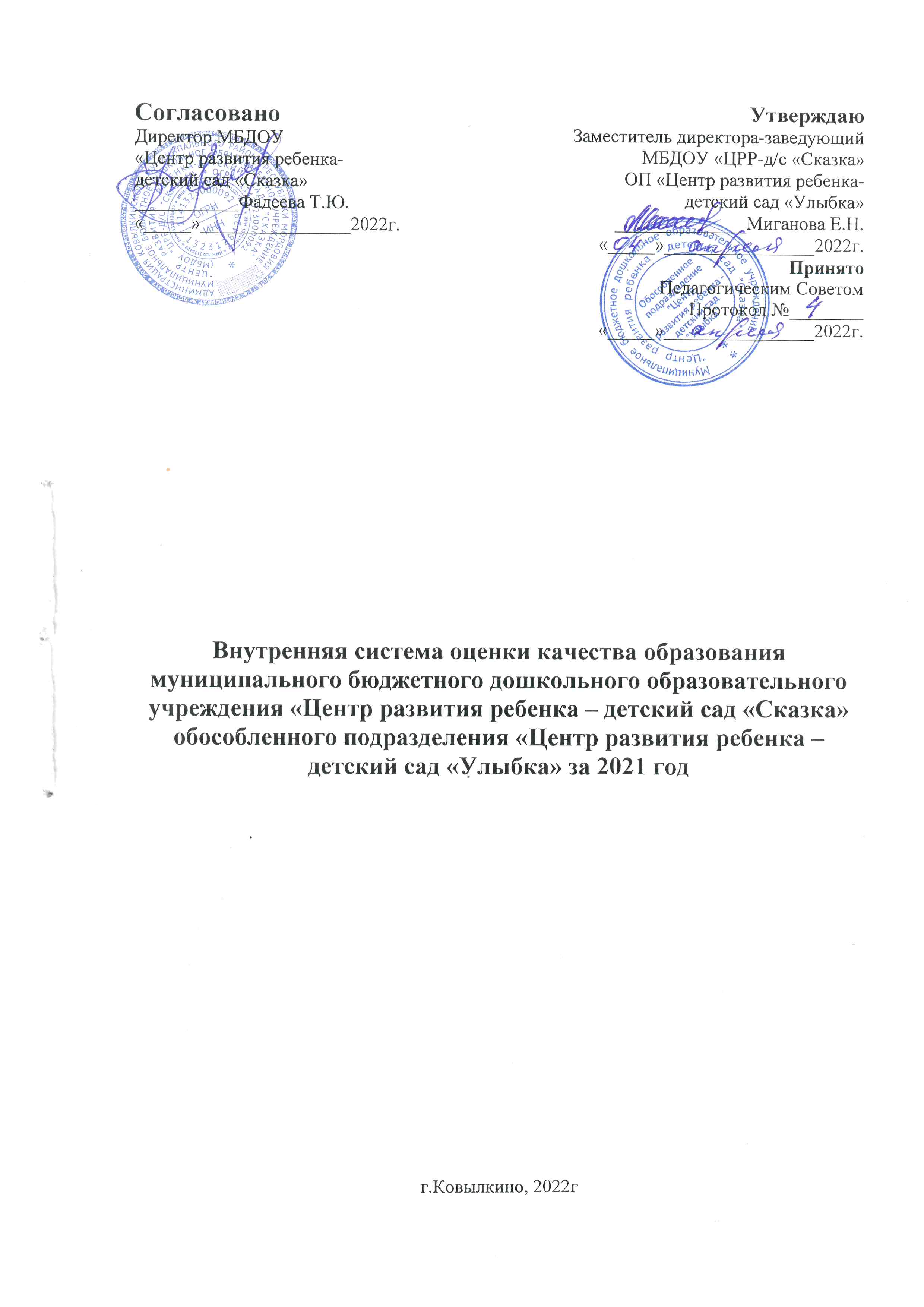 Введение - нормативные акты: с Федеральным законом от 29.12.2012 № 273-ФЗ «Об образовании в Российской Федерации»;приказом Минобрнауки России от 17.10.2013 № 1155 «Об утверждении федерального государственного образовательного стандарта дошкольного образования»;постановлением Правительства России от 05.08.2013 № 662 «Об осуществлении мониторинга системы образования»;приказом Минобрнауки России от 14.06.2013 № 462 «Об утверждении Порядка проведения самообследования образовательной организацией»;приказом Минобрнауки России от 10.12.2013 № 1324 «Об утверждении показателей деятельности образовательной организации, подлежащей самообследованию»;приказом Минпросвещения России от 13.03.2019 № 114 «Об утверждении показателей, характеризующих общие критерии оценки качества условий осуществления образовательной деятельности организациями, осуществляющими образовательную деятельность по основным общеобразовательным программам, образовательным программам среднего профессионального образования, основным программам профессионального обучения, дополнительным общеобразовательным программам»;уставом МБДОУ «ЦРР- д/с «Сказка».Предмет системы оценки качества образования (качество условий реализации ООП образовательного учреждения. - качество организации образовательного процесса. - качество результата освоения ООП образовательного учреждения).Цели и задачи проведения ВСОКОЦель:  Создание условий для функционирования и развития муниципальной системы дошкольного образования, обеспечивающей высокое качество реализации образовательных программ, содержания образовательной деятельности посредством создания образовательных условий, совершенствования качества управления в дошкольных образовательных организациях.Задачи:1. Осуществление анализа соответствия образовательных программ дошкольного образования требованиям федерального государственного образовательного стандарта в рамках контрольно-надзорных мероприятий.2. Анализ результативности реализации образовательных программ дошкольного образования3. Совершенствование качества условий (кадровые, предметно-пространственная среда, психолого-педагогические) и содержания образовательной деятельности в дошкольных образовательных организациях республики.4. Повышение роли семьи в воспитании и развитии ребенка дошкольного возраста.5. Усиление взаимодействия дошкольных образовательных учреждений с родителями и общественностью по проблемам дошкольного образования.6. Содействие дошкольным образовательным организациям района в обеспечении безопасности, здоровья и повседневного ухода детей дошкольного возраста.7. Повышение уровня удовлетворенности потребителей предоставляемыми образовательными услугами, услугами по присмотру и уходу.8. Создание информационных условий для управления качеством образования в дошкольных образовательных организациях.I. Оценка качества основной образовательной программы ОП «ЦРР-д/с «Улыбка».Анализ качества основной образовательной программыВ Обособленном подразделении «Центр развития ребенка-детский сад «Улыбка» разработана Основная образовательная программа дошкольного образования, разработанная на основе примерной основной образовательной программы дошкольного образования «От рождения до школы» / Под редакцией Н. Е. Вераксы, Т. С. Комаровой, М. А. Васильевой. – Москва, «МОЗАИКА-СИНТЕЗ», 2015 год издание 3-е, исправленное и дополненное, а также с учетом ФГОС ДО. Программа рассчитана на детей в возрасте от 1 года до 7 лет.Основная образовательная программа ОП «ЦРР - д/с «Улыбка» формируется как программа психолого-педагогической поддержки позитивной социализации и индивидуализации, развития личности детей дошкольного возраста и определяет комплекс основных характеристик дошкольного образования (объем, содержание и планируемые результаты в виде целевых ориентиров).Программа состоит из обязательной части и части, формируемой участниками образовательных отношений в целевом, содержательном и организационном разделе.  В программе имеется дополнительный раздел, отражающий основные положения программы- краткая презентация программы.Цель и задачи деятельности ОП по реализации основной образовательной программы определяются на основе потребностей детей и родителей, социума, в котором находится дошкольное образовательное учреждение.Цель – создание благоприятных условий для полноценного проживания ребёнком дошкольного детства психолого-педагогическая поддержка позитивной социализации и индивидуализации, развития личности детей дошкольного возраста, подготовка к жизни в  современном обществе, к обучению в школе, обеспечение безопасности жизнедеятельности дошкольника.Программа направлена  на:- создание условий развития ребенка, открывающих возможности для его позитивной социализации, его личностного развития, развития инициативы и творческих способностей на основе сотрудничества со взрослыми и сверстниками и соответствующим возрасту видам деятельности;- на создание развивающей образовательной среды, которая представляет собой систему условий социализации и индивидуализации детей.Программа учитывает:- индивидуальные потребности  ребенка, связанные с его жизненной ситуацией и состоянием здоровья, определяющие особые условия получения им образования (особые образовательные потребности), индивидуальные потребности отдельных категорий детей, в том числе с ограниченными возможностями здоровья;- возможность освоения ребенком Программы на разных этапах ее реализации.Особое внимание уделяется развитию личности ребенка, сохранению и укреплению здоровья детей, а также воспитанию у дошкольников таких качеств, как патриотизм, активная жизненная позиция, творческий подход в решении различных жизненных ситуаций, уважение к традиционным ценностям.Эти задачи реализуются в процессе разнообразных видов детской деятельности:- игровой, коммуникативной, трудовой, познавательно-исследовательской, продуктивной, музыкально-художественной, чтения.Приоритет Программы — воспитание свободного, уверенного в себе человека, с активной жизненной позиции, стремящегося творчески подходить к решению различных жизненных ситуаций, имеющего своё мнение и умеющего отстаивать его.Содержание программы (всех ее разделов) определяется в соответствии с направлениями развития ребенка, соответствует основным положениям возрастной психологии и дошкольной педагогики и обеспечивает единство воспитательных, развивающих и обучающих целей и задач.Содержание Программы обеспечивает развитие личности, мотивации и способностей детей в различных видах деятельности и охватывает следующие структурные единицы, представляющие определенные направления развития и образования детей (далее - образовательные области):• социально-коммуникативное развитие;• познавательное развитие;• речевое развитие;• художественно-эстетическое развитие;• физическое развитие.Содержание образовательной деятельности обязательной части Программы соответствует содержанию примерной образовательной программы дошкольного образования «От рождения до школы» под ред. Н. Е. Вераксы, Т. С. Комаровой, М. А. Васильевой. — М.: МОЗАИКА СИНТЕЗ, 2015. — 368 с. Содержание образовательной деятельности вариативной части ООП:Используются парциальные программы, направленные на всестороннее развитие личности ребенка:1. Региональный образовательный модуль дошкольного образования «Мы в Мордовии живем», авторы О.В. Бурляева и др. 2. Программа экологического воспитания «Юный эколог», автор С.Н. Николаева. 3. «Первые шаги», Г.И. Винникова. 4. «Лепка и рисование с детьми 2-3 лет», авторы Д.Н. Колдина. 5. «Изобразительная деятельность в детском саду», И.А. Лыкова. 6. Педагогами ОП «ЦРР – д/с «Улыбка» была разработана «Программа по профилактике детского дорожно-транспортного травматизма». Цель данной программы – профилактика детского дорожно-транспортного травматизма.7. Программа «Обучение грамоте детей 5-7 лет» авторы М.Д. Маханева, Н.А. Гоголева.Также в ОП «ЦРР-д/с «Улыбка» разработана Адаптированная основная образовательная программа дошкольного образования для детей с задержкой психического развития (ЗПР).Адаптированная основная образовательная программа ОП «ЦРР-д/с «Улыбка» дошкольного образования разработана для детей дошкольного возраста с задержкой психического развития (ЗПР) от 3 до 7 лет.Целью реализации АООП является обеспечение условий для дошкольного образования детей с задержкой психического развития с учетом их индивидуально-типологических особенностей и особых образовательных потребностей. Реализация программы предполагает психолого-педагогическую и коррекционно-развивающую поддержку позитивной абилитации и социализации, развитие личности ребенка дошкольного возраста с ЗПР.Программа направлена  на:- создание особых условий развития ребенка, открывающих возможности для его позитивной социализации, его личностного развития, развития познавательных способностей;- на создание развивающей образовательной среды, которая представляет собой систему условий социализации и индивидуализации детей с ОВЗ.Программа учитывает:- индивидуальные потребности  ребенка, связанные с его жизненной ситуацией и состоянием здоровья, определяющие особые условия получения им образования (особые образовательные потребности);- возможность освоения ребенком АООП на разных этапах ее реализации.Коррекционно – развивающая работа осуществляется систематически и регулярно. Знания, умения и навыки, полученные ребёнком на индивидуальных занятиях, закрепляются воспитателями, специалистами и родителями (законным представителями). Программой предусмотрен гибкий подход к отбору образовательного и коррекционно- развивающего содержания, методов и форм работы с детьми с ЗПР.Специфической особенностью Программы является интеграция коррекционно-развивающего содержания не только в структуру занятий, предусмотренных учебным планом (НОД), но и во все виды совместной со взрослым деятельности, и в режимные моменты.1.2. Анализ психолого–педагогических условий реализации ООП ДО.- Цель: выявление педагогами результативности образовательного процесса для определения перспектив индивидуального развития дошкольника, оптимизации работы с группой детей, планирования мероприятий по корректировке развивающей среды и  психолого - педагогических условий.В соответствии с Федеральным государственным образовательным стандартом дошкольного образования в ОП «ЦРР-д/с «Улыбка» особое внимание уделяется психолого - педагогическим условиям реализации ООП. Задачи психолого-педагогической работы по формированию физических, интеллектуальных и личностных качеств детей решаются интегрировано в ходе освоения всех образовательных областей наряду с задачами, отражающими специфику каждой образовательной области. Повышению качества образовательной работы с детьми способствует рационально организованная в группах развивающая среда, создающая условия для совместной деятельности детей и педагогов и позволяющая варьировать способы и формы организации их жизнедеятельности. Эффект и поддержка положительного эмоционального фона создается за счет вариативного и рационального использования помещений — как групповых комнат, так и помещений ДОУ в целом. Посещение режимных моментов и НОД педагогов показало, что все сотрудники, без исключения, создают и поддерживают доброжелательную атмосферу в группе, что способствует установлению доверительных отношений с детьми:- общаются с детьми дружелюбно, уважительно, вежливо, ласково; - поддерживают доброжелательные отношения между детьми; - голос взрослого не доминирует над голосами детей, в группе наблюдается естественный шум; - взрослые не прибегают к негативным дисциплинарным методам, которые обижают, пугают или унижают детей; - в индивидуальном общении с ребенком выбирают позицию «глаза на одном уровне»; - учитывают потребность детей в поддержке взрослых; - чутко реагируют на инициативу детей в общении, учитывают их возрастные и индивидуальные особенности; - уделяют специальное внимание детям с особыми потребностями; - при коррекции поведения детей чаще пользуются поощрением, поддержкой, чем порицанием и запрещением. Психологическое сопровождение воспитательно-образовательного процесса в ОП «ЦРР-д/с «Улыбка»  осуществляется педагогом – психологом. Деятельность педагога-психолога включает весь спектр направлений работы: психологическая диагностика, коррекционно-развивающая работа, психологическое просвещение и консультирование. Также организована работа по психологическому сопровождению детей с ОВЗ. На каждого ребенка составлены: индивидуальный план работы специалистов, ИОМ, индивидуальная карта развития. Организована работа ППк.Созданы условия для самостоятельной деятельности детей, для этого предусмотрено время в режиме дня, отображено в плане воспитательно-образовательной работы, осуществляется методическое сопровождение и контроль.Непосредственно образовательная деятельность основана на организации педагогом видов деятельности, заданных ФГОС дошкольного образования. Она направлена на формирование у детей новых знаний и умений в разных видах деятельности и представлений, обобщение знаний по теме, развитие способности рассуждать и делать выводы. Воспитатель создает разнообразные образовательные ситуации, побуждающие детей применять свои знания и умения, активно искать новые пути решения возникшей в  ситуации  задачи,  проявлять  эмоциональную  отзывчивость  и  творчество. Активно используются игровые приемы, разнообразные виды наглядности, в том числе схемы, предметные и условно-графические модели. Назначение образовательных ситуаций состоит в систематизации, углублении, обобщении личного опыта детей: в освоении новых, более эффективных способов познания и деятельности; в осознании связей и зависимостей, которые скрыты от детей в повседневной жизни и требуют для их освоения специальных условий. Успешное и активное участие в образовательных ситуациях подготавливает детей к будущему школьному обучению.Для обеспечения полноценного образовательного процесса в ОП созданы все условия: приобретены все необходимые методические и наглядно-дидактические пособия, раздаточный материал, в группах оборудованы игровые зоны в соответствии с ФГОС ДО, развита система дополнительного образования детей, территория детского сада отвечает всем требованиям СаНПина.Основная образовательная и адаптированная основная образовательная программы ОП «ЦРР-д/с «Улыбка» презентованы родителям, размещены на стенде с информацией для родителей, размещены на сайте детского сада.1.3. Анализ предметно – пространственной развивающей среды ДОУ.В детском саду имеются: кабинет заведующего, методический кабинет, медицинский кабинет, спортзал и музыкальный зал, ИЗО-студия, мини-музей «Моя малая Родина», кабинет дополнительного образования «Шахматы и шашки»,  бассейн, кабинет психолога, кабинет логопеда, имеются прогулочные площадки, групповые помещения с учетом возрастных особенностей детей, помещения, обеспечивающие быт, и т. д. Развивающая предметно-пространственная среда образовательного учреждения и групповых помещений построена в соответствии с Федеральным государственным образовательным стандартом дошкольного образования и соответствует действующим санитарным правилам и обеспечивает возможность общения и совместной деятельности детей (в том числе детей разного возраста) и взрослых, двигательной активности детей. Развивающая предметно-пространственная среда групп организована в виде центров, оснащенных большим количеством развивающего дидактического и методического материала. Образовательная среда создана с учетом возрастных возможностей детей, конструируется таким образом, чтобы ребенок в течении дня мог найти для себя увлекательное дело, занятие. В ОП создаются все условия для охраны и укрепления здоровья детей, для их полноценного физического развития. В каждой возрастной группе имеются приспособления для закаливания и массажа детей: массажёры, ребристые доски, пуговичные коврики и пр. Организация развивающей среды в различных возрастных группах имеют свои отличительные признаки. С целью экологического воспитания в каждой группе есть уголки природы, собраны коллекции, гербарии, муляжи овощей, фруктов, грибов, фигурки диких и домашних животных, насекомые, птицы, семена, образцы неживой и живой природы и другие дидактические пособия. Для художественно-эстетического развития оборудованы уголки. В них имеются столы, бумага, карандаши, пластилин, глина, ножницы, трафареты, печати, шаблоны, краски, гуашь, мелки, фломастеры, ножницы, кисти, природно-бросовый и наглядный материал по ознакомлению с живописью и скульптурой. Детские работы используются для оформления интерьера детского сада. По конструированию в группах оборудованы уголки, где собраны различные виды конструкторов, в зависимости от возрастных возможностей детей: пластмассовые с различными видами соединений, деревянные, металлические, пазлы.В группах функционируют уголки познавательно-исследовательской деятельности, где собраны материалы для исследовательской и экспериментальной деятельности: лупы, мензурки, магниты, различные материалы. Кроме этого подобраны пособия для ознакомления дошкольников с социальным миром, краеведением, живой и неживой природой: макеты солнечной системы, карты мира, глобус, игры по ознакомлению дошкольников с правилами дорожного движения и др. Содержание речевых уголков подобрано в соответствии с возрастными особенностями детей. Имеются материалы для разыгрывания сюжетно-ролевых игр. Во второй младшей и средних группах: «Семья», «Поликлиника», «Парикмахерская», «Магазин», «Кафе». В старших и подготовительных группах: «Салон красоты», «Супермаркет», «Узел связи», «Автомастерская», «Мини-лаборатория», «Библиотека», «Школа» и т.д.. В группах имеются уголки по развитию математических представлений, где есть наглядные пособия по всем разделам математики, мелкий раздаточный материал, условные мерки, геометрические тела и фигуры, большое количество дидактических и развивающих игры по счету, по развитию логического мышления. Имеются музыкальные уголки и уголки театрализованной деятельности. В них представлены детские музыкальные инструменты, шумовые инструменты, музыкально - дидактические игры, портреты композиторов, различные виды театров, настольные театральные ширмы, шапочки для игр - драматизаций. Мебель и игровое оборудование подобраны с учетом санитарных и психолого-педагогических требований, промаркирована в соответствии с ростом детей.В детском саду уделяется особое внимание эстетическому оформлению помещений, т.к. среда играет большую роль в формировании личностных качеств дошкольников. В оформлении ДОУ используется модульный принцип: оформлены модули «Красная книга Мордовии» (экологическое воспитание), «Детская служба спасения «Улыбка» (профориентация, основы безопасности), ходилки –бродилки по сказкам, «шашки и шахматы (познавательное развитие), арт-стена «Творим вместе» (художественно-эстетическое воспитание), модуль «Вернем детям куклу» (социально-коммуникативное развитиие).Физкультурный зал в ОП оснащен всеми видами оборудования, необходимыми для ведения физкультурно-оздоровительной работы с детьми: матами, гимнастическими скамейками, дугами для подлезания, скакалками, обручами, кеглями. В наличии мячи всех размеров, гимнастические мячи, фитболы, предметы для выполнения общеразвивающих упражнений, кольца для метания, массажёры, детские беговые дорожки, велотренажеры, степ-платформы для занятия дополнительной образовательной деятельностьюВ музыкальном зале, предназначенном для проведения различной досуговой деятельности имеется пианино, музыкальный центр, синтезатор, наборы музыкальных инструментов, диски с записями музыки различных жанров, музыкальных сказок, музыкально-дидактические игры, ноутбук, мультимедийный проектор, экран, музыкальная установка с микрофоном, микшерный пульт. На территории детского сада имеются прогулочные площадки со стационарным игровым оборудованием, физкультурная площадка, площадка изучения ПДД, автогородок. Оборудована экологическая тропа,  для защиты детей от солнца и осадков имеются веранды. Все игровые  площадки соответствуют возрастным и индивидуальным особенностям воспитанников. На игровых площадках имеется игровое оборудование для обеспечения двигательной активности, для сюжетно-ролевых игр, клумбы, малые архитектурные формы. В свободном доступе воспитанников имеется игровое оборудование для сюжетно-ролевых, дидактических и игр с водой и песком, для подвижных игр и трудовой деятельности, для художественно-эстетического, познавательного и речевого развития. Территория огорожена, озеленена. На территории имеется спортивно – игровое оборудование – это место для организации различных физических упражнений и подвижных игр на воздухе, которые укрепляют здоровье детей, повышает их работоспособность, а также оказывает положительное влияние на эмоциональное состояние детей. Весь инвентарь окрашен в яркие цвета, что создает атмосферу праздника и радости.Силами педагогов, родителей и технического персонала, с целью развития экологического сознания дошкольников и формирования осознанно-правильного отношения к природе, на территории детского сада создана экологическая тропа. Установлена метеостанция, включающая в себя флюгер, солнечные часы, термометр, барометр. На данном участке обучение и воспитание объединяются в единый взаимосвязанный процесс. Помимо приобретения знаний о природной среде, разнообразии и использовании растительных компонентов, происходит усвоение научных знаний об окружающей природной среде. Все это  сочетается  с личным участием в разнообразных практических делах по защите и улучшению природы, с работой на огороде детского сада.Оборудование отвечает санитарно-эпидемиологическим правилам и нормативам, гигиеническим педагогическим и эстетическим требованиям. Подбор оборудования осуществляется исходя из того, что при реализации Основной образовательной программы дошкольного образования основной формой работы с детьми и ведущей деятельностью для них является игра. Созданы условия для организации образовательного процесса. Показатели качества ООП ДО и АООП ДОКритерии оценки качества образовательной программы:наличие/отсутствие основной образовательной программы дошкольного образования (да);наличие/отсутствие адаптированных образовательных программ дошкольного образования для детей с ОВЗ (да);наличие обязательной части и части, формируемой участниками образовательных отношений в целевом, содержательном и организационном разделе (да);соответствие целевого, содержательного и организационного компонента возрастным и индивидуальным особенностям воспитанников (да);целевая направленность, содержательный и организационный компонент в части, формируемой участниками образовательных отношений, разработаны в соответствии со спецификой национальных, социокультурных и иных условий, в которых осуществляется образовательная деятельность (да);целевая направленность, содержательный и организационный компонент разработаны на основе учета потребностей и возможностей всех участников образовательных отношений (да);презентация образовательных программ (ООП и АООП ДО родителям) (да).ВЫВОД: Основной целью системы психолого-педагогического обеспечения педагогического процесса в ДОУ выступает создание условий, направленных на полноценное психофизическое развитие детей и обеспечение их эмоционального благополучия. Формирование профессионального взаимодействия педагогов с детьми дошкольного возраста основывается на субъектном отношение педагога к ребенку, индивидуальном подходе, учете зоны ближайшего развития ребенка, мотивационном подходе, доброжелательном отношении к ребенку. Подбор оборудования осуществляется исходя из того, что при реализации Основной образовательной программы дошкольного образования основной формой работы с детьми и ведущей деятельностью для них является игра. Созданы условия для организации образовательного процесса. В групповых помещениях имеется разнообразная атрибутика, дидактический материал, наглядные пособия. Созданы также условия для игровой и театрализованной деятельности, речевого развития, экологического воспитания, познавательной деятельности дошкольников. Для занятий по конструированию имеются разнообразные виды конструкторов. Во всех возрастных группах работают Центры экспериментирования. Следует продолжать совершенствовать работу по созданию благоприятных условий для организации образовательного процесса. В следующем учебном году необходимо пополнить оборудование и атрибуты для организации самостоятельной игровой деятельности детей.II.Оценка качества образовательной деятельностиООП детского сада разработана на основе Конституции, законодательства РФ, Конвенции о правах ребенка, в основе которых заложены следующие международные принципы:1. Поддержка разнообразия детства; сохранение уникальности и самоценности детства как важного этапа в общем развитии человека, самоценность детства – понимание(рассмотрение) детства как периода жизни значимого самого по себе, без всяких условий; значимого тем, что происходит с ребенком сейчас, а не тем, что этот период есть период подготовки к следующему периоду.2. Личностно-развивающий и гуманистический характер взаимодействия взрослых(родителей (законных представителей), педагогических и иных работников ДОУ) и детей.3. Уважение личности ребенка.4. Реализация программы в формах, специфических для детей данной возрастной группы, прежде всего в форме игры, познавательной и исследовательской деятельности, в форме творческой активности, обеспечивающей художественно-эстетическое развитие ребенка.На первый план выдвигается развивающая функция образования, обеспечивающая становление личности ребенка и ориентирующая педагога на его индивидуальные особенности. Программа построена на позициях гуманно-личностного отношения к ребенку и направлена на его всестороннее развитие, формирование духовных и общечеловеческих ценностей, а также способностей и интегративных качеств. Особая роль в Программе уделяется игровой деятельности как ведущей в дошкольном детстве (А. Н. Леонтьев, А. В.Запорожец, Д. Б. Эльконин и др.).Программа строится на принципе культуросообразности. Реализация этого принципа обеспечивает учет национальных ценностей и традиций в образовании, восполняет недостатки духовно-нравственного и эмоционального воспитания. Образование рассматривается как процесс приобщения ребенка к основным компонентам человеческой культуры (знание, мораль, искусство, труд).Программа ОП «ЦРР – д/с «Улыбка»:	- соответствует принципу развивающего образования, целью которого является развитие ребенка;- сочетает принципы научной обоснованности и практической применимости.- обеспечивает единство воспитательных, развивающих и обучающих целей и задач процесса образования детей дошкольного возраста, в ходе реализации которых формируются такие качества, которые являются ключевыми в развитии дошкольников; - строится с учетом принципа интеграции образовательных областей в соответствии с возрастными возможностями и особенностями детей, спецификой и возможностям образовательных областей;- основывается на комплексно-тематическом принципе построения образовательного процесса;- предусматривает решение программных образовательных задач в совместной деятельности взрослого и детей и самостоятельной деятельности дошкольников не только в рамках непосредственно образовательной деятельности, но и при проведении режимных моментов в соответствии со спецификой дошкольного образования;- предполагает построение образовательного процесса на адекватных возрасту формах работы с детьми. Основной формой работы с дошкольниками и ведущим видом их деятельности является игра;- допускает варьирование образовательного процесса в зависимости от региональных особенностей;-  строится с учетом соблюдения преемственности  между всеми возрастными дошкольными группами и между детским садом и начальной школой.Принципы образовательной деятельности отражаются во всех сферах деятельности ОП «ЦРР-д/с «Улыбка» и составляют основу корпоративной культуры ДОО. Принципы отражают современные подходы в сфере дошкольного образования, современные научные подходы к развитию дошкольного образования и нацелены на достижение лидерских позиций в образовании.Предусмотрена педагогическая работа по изучению развития воспитанников по всем образовательным областям, выявлению их индивидуальных потребностей и способностей, интересов и инициатив.  Реализация основно образовательной программы ОП «ЦРР-д/с «Улыбка» предполагает оценку индивидуального развития детей. Такая оценка производится педагогическим работником в рамках педагогической диагностики (оценки индивидуального развития дошкольников, связанной с оценкой эффективности педагогических действий и лежащей в основе их дальнейшего планирования). Педагогическая диагностика проводится в ходе наблюдений за активностью детей в свободной и специально организованной деятельности. Инструментарий для педагогической диагностики — карты наблюдений детского развития, позволяющие фиксировать индивидуальную динамику и перспективы развития каждого ребенка в ходе: - коммуникации со сверстниками и взрослыми (как меняются способы установления и поддержания контакта, принятия совместных решений, разрешения конфликтов, лидерства и пр.); - игровой деятельности; - познавательной деятельности (как идет развитие детских способностей, познавательной активности); - проектной деятельности (как идет развитие детской инициативности, ответственности и автономии, как развивается умение планировать и организовывать свою деятельность); - художественной деятельности; - физического развития. В результате мониторинга на каждого ребенка заводится индивидуальная карта развития воспитанника, в которой отражается вся динамика освоения воспитанниками ООП и индивидуальное развитие каждого ребенка. Результаты педагогической диагностики используются исключительно для решения следующих образовательных задач: 1) индивидуализации образования (в том числе поддержки ребенка, построения его образовательной траектории или профессиональной коррекции особенностей его развития); 2) оптимизации работы с группой детей. В ходе образовательной деятельности педагоги создают диагностические ситуации, чтобы оценить индивидуальную динамику детей и скорректировать свои действия.Периодичность проведения мониторинга 2 раза в год (сентябрь, май).Согласно мониторингу в текущем учебном году процент освоения основной образовательной программы составил 79%. Степень освоения воспитанниками ООППонимание качества образовательной деятельностиРежим дня в группах ОП « ЦРР - д/с «Улыбка» устанавливается с учётом СП 2.4.3648-20 «Санитарно-эпидемиологические требования к организациям воспитания и обучения, отдыха и оздоровления детей и молодежи». Режим пребывания детей в образовательном учреждении соответствует возрастным особенностям детей и способствует их гармоничному развитию, а так же социальному заказу родителей.  Обеспечение правильного режима достигается за счет распределения детей повозрастным группам. Каждая группа имеет свой распорядок дня, учитывающий особенности дошкольников данного возраста.Организация деятельности взрослых и детей по реализации и освоению Программы осуществляется в двух основных моделях организации образовательного процесса –совместной деятельности взрослого и детей и самостоятельной деятельности детей.Решение образовательных задач в рамках первой модели – совместной деятельности взрослого и детей - осуществляется как в виде непосредственно образовательной деятельности (не сопряженной с одновременным выполнением педагогами функций по присмотру и уходу за детьми), так и в виде образовательной деятельности, осуществляемой в ходе режимных моментов (решение образовательных задач сопряжено с одновременным выполнением функций по присмотру и уходу за детьми – утренним приемом детей, прогулкой, подготовкой ко сну, организацией питания и др.).Объем образовательной нагрузки (как непосредственно образовательной деятельности, так и образовательной деятельности, осуществляемой в ходе режимных моментов) разработан в соответствии с Федеральным государственным образовательным стандартом и действующими санитарно-эпидемиологическими правилами и нормативами (СанПиН).Объем самостоятельной деятельности как свободной деятельности воспитанников в условиях созданной педагогами предметно-развивающей образовательной среды по каждой образовательной соответствует требованиям действующих СанПиН (3-4 часа в день для всех возрастных групп).Ежедневная продолжительность прогулки детей составляет 3-4 часа. Прогулка организуется два раза в день: в первую половину – до обеда и во вторую половину дня – после ужина. В течение дня во всех возрастных группах предусмотрен определенный баланс различных видов деятельности. В летний период жизнь детей максимально выносится на свежий воздух, где проводятся,  согласно плану летне-оздоровительной работы, спортивные и подвижные игры, праздники, развлечения, а также увеличивается время прогулок. В летний период младшая, средняя старшая и подготовительные группы работают в каникулярном режиме. Максимальный объём недельной нагрузки по обязательной части не превышает допустимую нагрузку.Формы организации непосредственно-образовательной деятельности:- для детей с 1 года до 3 лет – подгрупповая;- в дошкольных группах - подгрупповые, фронтальныеМаксимально допустимый объем образовательной нагрузки соответствует санитарно -эпидемиологическим правилам и нормативам СП 2.4.3648-20 «Санитарно-эпидемиологические требования к организациям воспитания и обучения, отдыха и оздоровления детей и молодежи». При построении воспитательно-образовательного процесса  учитывается принцип интеграции образовательных областей в соответствии с возрастными возможностями и особенностями воспитанников, спецификой образовательных областей. В своей деятельности педагоги активно применяют развивающие образовательные технологии: проектный метод, технологию личностно-ориентированного обучения, используют информационно-коммуникационные технологии, что позволяет повысить информационную насыщенность образовательной деятельности. Педагоги самостоятельно разрабатывают авторские презентации, интерактивные игры, творческие задания для НОД с детьми.В соответствии с Законом «Об образовании» для воспитанников ДОУ предлагаются дополнительные образовательные услуги, которые организуются в вечернее время 2-3 раза в неделю продолжительностью 25-30 минут (старший возраст). Педагогическая работа по организации дополнительных услуг проходит в форме занятий по интересам и осуществляется  во вторую половину дня.Педагоги в своей работе использовали дополнительные общеобразовательные программы, разработанные с учетом уровня развития детей, что способствовало  разностороннему развитию личности дошкольников. Дополнительные образовательные услуги оказывались детям в соответствии с учебным планом, начиная с 4 летнего возраста. Цель работы в данном направлении: создание условий для построения воспитательно-образовательного процесса, направленного на продуктивное психическое, интеллектуальное, и творческое развитие одаренных детей, на реализацию и совершенствование их способностей, через систему дополнительного образования.По данному направлению работают педагоги дополнительного образования, разработаны дополнительные образовательные программы по различным направлениям детской одаренности, учитывающие как личностные, так и возрастные особенности ребенка; создана богатая предметно-развивающая среда, стимулирующая самую разнообразную деятельность ребенка; в рамках дополнительных программ ведется мониторинг, направленный на выявление особых способностей детей и отслеживание их дальнейшего развития.В ОП «ЦРР-д/с «Улыбка» в 2021-2022 учебном году дополнительные общеразвивающие программы реализуются по следующим направлениям:  - физкультурно-оздоровительное («Легкая атлетика», «Чудо-ритмика»), - социально-педагогическое («Мир-прекрасное творение», «Веселый английский», «Уроки светофора», «Мордовская культура»),  - познавательное («Шашки», «Юный шахматист»), - художественное («В мире волшебства»). Источник финансирования: средства бюджета.При реализации основной образовательной программы ДО созданы все условия для перехода воспитанников на следующий уровень образования. В работе детского сада и начальной школы соблюдается преемственность, заключены договора о сотрудничестве с общеобразовательными школами, в которые в основном переходят выпускники. Организация работы по предшкольному обучению детей старшего дошкольного возраста осуществляется по следующим направлениям:• организационно-методическое обеспечение;• работа с детьми;• работа с родителями.Воспитанники подготовительных к школе групп на протяжении нескольких лет показали высокие показатели готовности к школьному обучению. Воспитанники ОП «ЦРР-д/с «Улыбка»  успешно учатся в школах г. Ковылкино,  благодаря целенаправленной воспитательной, образовательной и коррекционной работе по формированию у детей дошкольного возраста предпосылок к учебной деятельности с учётом индивидуальных особенностей дошкольников, и достаточно высоким уровнем профессионализма педагогов, выпускающих подготовительные к школе группы. У воспитанников сформированы основные предпосылки к продуктивной учебной деятельности. Отмечается достаточная мотивационная готовность к дальнейшему школьному обучению. Все выпускники имеют средние, выше среднего или высокие показатели развития устной речи. Все выпускники дошкольного учреждения продолжат своё обучение в средних общеобразовательных школах города.Содержание образовательной деятельностиВ группах созданы атмосфера гуманного и доброжелательного отношения ко всем воспитанникам, что позволяет растить их общительными, добрыми, любознательными, инициативными, стремящимися к самостоятельности и творчеству. На протяжении учебного года велась систематическая работа по всем образовательным областям.Социально-коммуникативное развитие.Приобщение детей к социокультурным нормам, традициям семьи, общества и государства, объединение обучения и воспитания в целостный образовательный процесс на основе духовно-нравственных и социокультурных ценностей и принятых в обществе правил и норм поведения в интересах человека, семьи, общества ведется через организацию НОД по ознакомлению с окружающим и природным миром, а также через систему дополнительного образования по авторской парциальной дополнительной программе «Мир-прекрасное творение» (автор Покалеева И.В. педагог дополнительного образования). Помимо дополнительной  образовательной деятельности идет интеграция данной программы в воспитательно-образовательный процесс детского сада. Организуется работа по ознакомлению воспитанников с Правилами дорожного движения (дополнительная образовательная деятельность «Уроки светофора», а также  педагогами ОП «ЦРР – д/с «Улыбка» была разработана «Программа по профилактике детского дорожно-транспортного травматизма»), изучение английского языка (дополнительная образовательная деятельность «Веселый английский»). Патриотическое воспитание осуществляется посредством проведения НОД и экскурсий в мини-музей «Моя малая Родина». В процессе проведения НОД реализуется региональный модуль «Мы в Мордовии живем: примерный региональный модуль» автор О.В. Бурляева.Приобщение к труду осуществляется через труд детей в группе, а также на участке детского сада, где размещен мини-огород.Группы оборудованы всем необходимыми играми и наглядно-дидактическими пособиями.Детский сад является опорной стажировочной площадкой ГБУ ДПО РМ «ЦНППМ «Педагог13.ру» по теме «Духовно-нравственное развитие детей дошкольного возраста».Познавательное развитие.В ОП «ЦРР-д/с «Улыбка» созданы все условия для полноценного познавательного развития детей. В группах оборудованы центры Математики, экспериментирования, конструирования, дидактических игр, разработаны авторские дидактические игры, лепбуки и т.д. Педагоги находятся в постоянном поиске новых форм и методов познавательного развития детей. Приобретено дидактическое пособие «Дары Фрёбеля», а также за победу в Международном конкурсе STEAM-проектов была подарена Детская STEAM-лаборатория. Помимо НОД организована дополнительная образовательная деятельность «Шашки», «Юный шахматист», которые направлены на развитие логико-математических представлений детей. Введены инновационные SТEAM-технологии, реализуется Всероссийский проект «Эколята-дошколята».Детский сад является сетевой инновационной площадкой АНО ДПО «НИИ дошкольного образования Воспитатели России» по теме «Внедрение парциальной модульной образовательной программы дошкольного образования «От Фребеля до робота».Детский сад является опорной стажировочной площадкой ГБУ ДПО РМ «ЦНППМ «Педагог13.ру» по теме «Развитие логико-математических представлений детей»».Речевое развитие.Работа по речевому развитию детей направлена на всестороннее развитие речи детей. Для этого, помимо традиционных НОД, организуются различные досуговые мероприятия, театрализованные представления с участием детей, занятия-квесты, конкурсы чтецов и т.п. В детском саду успешно функционирует логопункт, работа которого заключается в коррекции речевых нарушений и всестороннем развитии речи детей. Подготовка к обучению грамоте ведется по программе «Обучение грамоте 4-5 и 5-7 лет», авторы Маханева М.Д., Гоголева Н.А., Цыбирева Л.В.Художественно-эстетическое развитиеВ детском саду организовано проведение НОД по художественно-эстетическому развитию. Используются методические пособия «Изобразительная деятельность в детском саду» автор И.А. Лыкова, «Лепка в детском саду», «Рисование в детском саду» из серии «Детское творчество» автор Д.Н. Колдина. Все дополнительные методические материалы разработаны в соответствии с ФГОС ДО, помимо НОД, художественно-эстетическое развитие детей осуществляется через дополнительное образование «ИЗО-студия «В мире волшебства».Физическое развитиеСохранение и укрепление физического и психического здоровья детей осуществляется через четкое соблюдение режима дня, режима прогулок и проветривания, организации закаливания, организацию НОД по физическому развитию, организации дней здоровья, проведения Малых летних и зимних Олимпийских игр, организации дополнительного образования по данному направлению («Легкая атлетика», «Чудо-ритмика» (с элементами детского фитнеса). Двигательная активность детей организована в соответствии с ФГОС ДО.Максимально полно используются все виды детской деятельности как при проведении НОД, так и в режимных моментах, что способствует формированию познавательных интересов и действий ребёнка. Ежедневно в группе воспитатели организуют разнообразные формы общения детей, совместные игры (сюжетные, режиссерские, подвижные, дидактические, театрализованные). Все виды образовательных ситуаций проходят либо в форме игры, либо составлены из игровых приемов и действий.  Непосредственно образовательная деятельность основана на организации педагогом видов деятельности, заданных ФГОС дошкольного образования. НОД с детьми проводится в форме образовательных ситуаций в соответствии с образовательными областями и задачами физического, социально-коммуникативного, познавательного, речевого и художественно-эстетического развития детей.Образовательная деятельность носит интегративный, проблемно-игровой характер, предполагают познавательное общение воспитателя и детей, самостоятельность детей и личностно-ориентированный подход педагога. Активно используются разнообразные виды наглядности, в том числе схемы, предметные и условно-графические модели. На протяжении дня воспитатель имеет возможность осуществлять обучение при использовании разнообразных форм организации детей, имеют место фронтальные формы обучения: прогулка, экскурсии, игры, труд, развлечения, праздники, экспериментирование,  проектная деятельность, чтение художественной литературы, беседы, показ кукольного театра, вечера-досуги.Детская инициатива проявляется в свободной самостоятельной деятельности детей по выбору и интересам. Возможность играть, рисовать, конструировать, сочинять и пр. в соответствии с собственными интересами является важнейшим источником эмоционального благополучия ребенка в детском саду. Самостоятельная деятельность детей протекает преимущественно в утренний отрезок времени и во второй половине дня. Все виды деятельности ребенка в детском саду осуществляются в форме самостоятельной инициативной деятельности: — самостоятельные сюжетно-ролевые, режиссерские и театрализованные игры; — развивающие и логические игры; — музыкальные игры и импровизации; — речевые игры, игры с буквами, звуками и слогами; — самостоятельная деятельность в книжном уголке; — самостоятельная изобразительная и конструктивная деятельность по выбору детей; — самостоятельные опыты и эксперименты и др. В развитии детской инициативы и самостоятельности воспитатели соблюдают ряд общих требований: - развивают активный интерес детей к окружающему миру;- создают разнообразные условия и ситуации, побуждающие детей к активному применению знаний, умений, способов деятельности в личном опыте; - постоянно расширяют область задач, которые дети решают самостоятельно; - постепенно  выдвигают  перед  детьми  более  сложные  задачи,  требующие сообразительности, творчества, поиска новых подходов; - своевременно обращают особое внимание на детей, постоянно проявляющих небрежность, торопливость, равнодушие к результату, склонных не завершать работу;- дозируют помощь детям. Если ситуация подобна той, в которой ребенок действовал раньше, но его сдерживает новизна обстановки, достаточно просто намекнуть, посоветовать вспомнить, как он действовал в аналогичном случае; — поддерживают у детей чувство гордости и радости от успешных самостоятельных действий.Игровая деятельность является ведущей деятельностью ребенка дошкольного возраста. В ОП «ЦРР-д/с «Улыбка» в организованной образовательной деятельности игра выступает в качестве основы для интеграции всех других видов деятельности ребенка дошкольного возраста. Игровая  деятельность  представлена  в  образовательном  процессе  в разнообразных формах — это дидактические и сюжетно-дидактические, развивающие, подвижные  игры,  игры-путешествия,  игровые  проблемные  ситуации,  игры-инсценировки, игры-этюды и пр. Организация  сюжетно-ролевых,  режиссерских,  театрализованных  игр  и  игр-драматизаций осуществляется преимущественно в режимных моментах (в утренний отрезок времени и во второй половине дня). Для обеспечения полноценной игровой деятельности каждая группа оборудована всеми необходимыми игровыми центрами.Коммуникативная (речевая) деятельность направлена на решение задач, связанных с развитием свободного общения детей и освоением всех компонентов устной речи, освоение культуры общения и этикета, воспитание толерантности, подготовки к обучению грамоте (в старшем дошкольном возрасте). В сетке непосредственно организованной образовательной деятельности детского сада она занимает отдельное место (развитие речи, подготовка к обучению грамоте), но при этом коммуникативная деятельность включается во все виды детской деятельности: организуются различные досуговые мероприятия, театрализованные представления с участием детей, занятия-квесты, конкурсы чтецов и т.п. Восприятие художественной литературы и фольклора организуется как процесс  слушания  детьми  произведений  художественной  и  познавательной литературы, направленный на развитие читательских интересов детей, способности восприятия литературного текста и общения по поводу прочитанного. Чтение может быть организовано как непосредственно чтение (или рассказывание сказки) воспитателем вслух и как прослушивание аудиозаписи. Помимо этого дети сами рассказывают сказки друг другу.Познавательно-исследовательская деятельность включает  в себя широкое познание детьми объектов живой и неживой природы, предметного и социального мира (мира  взрослых  и  детей,  деятельности  людей,  знакомство  с  семьей  и взаимоотношениями людей, городом, страной и другими странами), безопасного поведения,  освоение  средств  и  способов  познания  (моделирования, экспериментирования), сенсорное и математическое развитие детей. Для этого в каждой группе детского сада оборудованы центры экспериментирования, оборудованные всем необходимым для проведения опытов и экспериментирования,  созданы картотеки опытов.Конструирование и изобразительная деятельность детей представлена разными  видами  художественно-творческой (рисование,  лепка,  аппликация) деятельности.  Художественно-творческая  деятельность  неразрывно  связана  со знакомством  детей  с  изобразительным  искусством,  развитием  способности художественного восприятия. В работе используются нетрадиционные техники рисования, также ведется работа по дополнительной образовательной программе «ИЗО-студия «В мире волшебства». В 2020-2021 учебном году было опробировано введение арт-практики в образовательную деятельность детей раннего возраста. Проект «Маленькие волшебники» по приобщению к художественной деятельности детей раннего возраста стал лауреатом (победителем)  Всероссийского Фестиваля лучших педагогических практик «Первые шаги в мир искусства». Данная практика  оказалась успешной и работа в данном направлении будет продолжена.Конструирование и моделирование выделено в сетке НОД отдельно. Приобретены Дидактическое пособие «Дары Фребеля», различные виды конструкторов, в том числе Лего, приобретена вся необходимая методическая литература. В группах оборудованы центры конструирования.Музыкальная деятельность организуется в процессе музыкальных занятий, которые проводятся музыкальным руководителем ДОО в специально оборудованном помещении. Формы проведения НОД по музыке представляют собой как традиционное занятие, так и музыкальная гостиная, творческая мастерская.Двигательная деятельность организуется в процессе занятий физической культурой, требования, к проведению которых согласуются дошкольной организацией с положениями действующего СанПиН. Образовательная деятельность, осуществляемая в ходе режимных моментов, требует особых форм работы в соответствии с реализуемыми задачами воспитания, обучения и развития ребенка. В режимных процессах, в свободной детской деятельности воспитатель создает по мере необходимости дополнительно развивающие проблемно-игровые или практические ситуации, побуждающие дошкольников применить имеющийся опыт, проявить инициативу, активность для самостоятельного решения возникшей задачи.Коллективная и индивидуальная трудовая деятельность носит общественно полезный характер и организуется как хозяйственно-бытовой труд и труд в природе. На участке детского сада размещен мини-огород.В ОП –  выделено специальное время в процессе проведения режимных моментов, организована индивидуальная работа с детьми.Благодаря систематической работе с детьми отмечены положительная динамика в усвоении детьми программного материала по всем образовательным областям. Следует отметить активное участие педагогов с детьми в конкурсах, фестивалях детского творчества, отмеченное грамотами дипломами: Достижения воспитанников ОП «ЦРР-д/с «Улыбка»Большая работа проводилась также по распространению опыта работы педагогических кадров. Показателем успешности работы является  участие педагогов в конкурсах различного уровня.Достижения педагогического коллектива ОП «ЦРР –д/с «Улыбка»Показатели качества образовательной деятельности в ДООВЫВОД: Педагоги показали хороший уровень проведения мероприятий, качество и построение образовательной деятельности соответствует требованиям ФГОС ДО. Кадровый состав, уровень педагогической культуры и профессионального мастерства педагогов, организация методической работы, позволяют осуществлять эффективную работу по реализации ФГОС ДО. III. Оценка качества условий в ДОО3.1.Анализ материально-технических условий  реализации ООП ДОУ.1.Кадровые условия1. Оценка качества кадрового обеспеченияДОУ укомплектован педагогами на 100%   согласно штатному расписанию. Всего работают 25  педагогов. Педагогический коллектив ОП насчитывает следующих специалистов:- 2 музыкального руководителя- 2 инструктора по ФК- 2 педагога-психолога- 1 учитель-логопед- 1 учитель- дефектолог- 1 педагог дополнительного образованияЗа 2021 год педагогические работники прошли аттестацию и получили:высшую квалификационную категорию — 4 воспитателя (1 подтверждение и 3 впервые аттестованных);соответствие занимаемой должности - 1 воспитатель.Сведения о пройденных курсах повышения квалификации за 2021 год:По итогам 2021 года ОП перешел на применение профессиональных стандартов. Из 25 педагогических работников ОП все соответствуют квалификационным требованиям профстандарта «Педагог». Их должностные инструкции соответствуют трудовым функциям, установленным профстандартом «Педагог».Диаграмма 1Диаграмма 2Диаграмма 3Образовательный процесс осуществляет высокопрофессиональный коллектив  педагогов: 77% имеют первую и высшую квалификационную категорию, 10% имеют соответствие занимаемой должности со стажем работы чуть более двух лет;  13% не имеют категории, но это вновь пришедшие.	Педагоги детского сада  «Улыбка» имеют взаимодействия  с социумом, сложились определенные традиции сотрудничества.  Воспитанники  успешно участвуют в конкурсах  муниципального, регионального и всероссийского уровней по различным направлениям. ДОУ имеет хорошую материально-техническую базу, оснащенную необходимым оборудованием для организации образовательного процесса и досуговой деятельности воспитанников. Образовательный  процесс в детском саду  строится  с учетом возрастных принципов  и адекватных дошкольному возрасту форм работы с детьми. В течение дня с детьми проводится непосредственно образовательная деятельность, режимные моменты, в процессе которых реализуются  поставленные педагогами образовательные задачи в совместной и самостоятельной деятельности, в разнообразных видах детской деятельности. При построении воспитательно-образовательного процесса  учитывается принцип интеграции образовательных областей в соответствии с возрастными возможностями и особенностями воспитанников, спецификой образовательных областей. Это способствует тому, что основные задачи содержания дошкольного образования  каждой образовательной области решаются и в ходе реализации других областей  основной образовательной программы дошкольного образования ОП «ЦРР-д/с «Улыбка».В своей деятельности педагоги активно применяют развивающие образовательные технологии: проектный метод, технологию личностно-ориентированного обучения, используют информационно-коммуникационные технологии, что позволяет повысить информационную насыщенность образовательной деятельности. Педагоги самостоятельно разрабатывают авторские презентации, интерактивные игры, творческие задания для НОД с детьми.Педагоги повышают свой профессиональный уровень на КПК, конкурсах профессионального мастерства, стажировках, эффективно участвуют в работе методических объединений, знакомятся с опытом работы своих коллег и других дошкольных учреждений, а также саморазвиваются. Все это в комплексе дает хороший результат в организации педагогической деятельности и улучшении качества образования и воспитания дошкольников.Вывод: в детском саду созданы кадровые условия, обеспечивающие качественную реализацию образовательной программы в соответствии с требованиями обновления дошкольного образования. В учреждении созданы условия для непрерывного профессионального развития педагогических работников через систему методических мероприятий в детском саду. Педагоги ОП  зарекомендовали себя как инициативный, творческий коллектив, умеющий найти индивидуальный подход к каждому ребенку, помочь раскрыть и развить его способности. Таким образом, система психолого-педагогического сопровождения педагогов, уровень профессиональной подготовленности и мастерства, их творческий потенциал, стремление к повышению своего теоретического уровня позволяют педагогам создать комфортные условия в группах, грамотно и успешно строить педагогический процесс с учетом требований ФГОС ДО. 2.Материально-техническо обеспечение Материально-техническое   обеспечение    ДОО    соответствует СанПиНу 2.4.1.3049-13. В дошкольном учреждении создана материально - техническая база для жизнеобеспечения и развития детей, ведется систематическая работа по созданию предметно-развивающей среды.Здание детского сада построено в 2015 году по типовому проекту, двухэтажное, светлое, имеется автономное отопление, централизованное  водоснабжение и водоотведение.Территория огорожена, озеленена. Силами педагогов, родителей и технического персонала, с целью развития экологического сознания дошкольников и формирования осознанно-правильного отношения к природе, на территории детского сада создана экологическая тропа. Установлена метеостанция, включающая в себя флюгер, солнечные часы, термометр, барометр. Оборудована игровая зона.Всего  на территории детского сада оформлены 11 участков с прогулочными верандами, спортивно – игровые модули,  физкультурная площадка, площадка изучения ПДД, клумбы и цветники, опытно-экспериментальный участок. Оформлена игровая зона «Крестьянский дворик», «В гостях у сказки».	Прогулочные участки обеспечены набором игрового оборудования и малыми формами для занятий детей на свежем воздухе. 	Есть пищеблок, прачечная, медицинский блок. Медицинский блок состоит из медицинского кабинета, процедурного кабинета, изолятора. Оснащен всем необходимым оборудованием. Имеется кушетка, шкаф медицинский, средства для оказания медицинской помощи, весы медицинские, ростомер, лампа настольная. Пищеблок оборудован необходимым технологическим и холодильным оборудованием  в рабочем состоянии. Технологическое оборудование, инвентарь, посуда, тара изготовлены из материалов, разрешенных для контакта с пищевыми продуктами. Весь кухонный инвентарь и кухонная посуда имеют маркировку для сырых и готовых пищевых продуктов. Пищеблок оборудован системой приточно-вытяжной вентиляции.  Материально-технические условия в обособленном подразделении соответствуют СанПиНу 2.4.1.3049-13. Раздел XIII. Требования к оборудованию пищеблока, инвентарю, посуде. В ОП функционирует физкультурный зал для проведения физкультурных занятий, который располагает всеми видами оборудования, необходимыми для ведения физкультурно-оздоровительной работы с детьми. Зал оснащен матами, гимнастическими скамейками, дугами для подлезания, скакалками, обручами, кеглями, фитнес-мячами. В наличии мячи всех размеров, гимнастические мячи, предметы для выполнения общеразвивающих упражнений, кольца для метания, массажёры, детские беговые дорожки, велотренажеры. В музыкальном зале, предназначенном для проведения различной досуговой деятельности имеется пианино, музыкальный центр, синтезатор, наборы музыкальных инструментов, диски с записями музыки различных жанров, музыкальных сказок, музыкально-дидактические игры, ноутбук, мультимедийный проектор, экран, музыкальная установка с микрофоном. Для театрализованной деятельности имеются различные театры, реквизиты. В ОП работает логопедический кабинет, способствующий коррекционно-развивающей работе с детьми нарушениями речи, обеспеченный необходимым оборудованием для занятий с детьми. В ОП оборудован кабинет педагога-психолога, для оказания квалифицированной помощи детям и родителям.В детском саду имеется оборудованный всем необходимым бассейн, ИЗО студия, кабинет хореографии,  «Автогородок» для изучения ПДД, мини-музей «Моя малая Родина» с богатой поликультурной средой.Функционирует методический кабинет. В нём собраны: наглядный материал, пособия для проведения всех видов образовательной деятельности, материал для консультаций, библиотека методической литературы и периодической печати.  Создана медиатека  по реализации парциальной программы «Мир прекрасное творение».В ОП 11 групп. Каждая группа имеет групповое помещение, отдельную спальню, приёмную, туалетную комнаты. Группы оборудованы необходимой мебелью, инвентарём. Создана своя предметно-развивающая среда, соответствующая возрасту детей, образовательным программам, требованиям безопасности используемого материала для здоровья детей, условия для самостоятельного, активного и целенаправленного действия детей во всех видах деятельности: игровой, двигательной, изобразительной, театрализованной, конструктивной, познавательной и т. д. Они содержат разнообразные материалы для развивающих игр и занятий. Организация и расположение предметов развивающей среды отвечает возрастным особенностям и потребностям детей. Расположение мебели, игрового и другого оборудования отвечают требованиям техники безопасности, санитарно-гигиеническим нормам, физиологии детей, что позволяет воспитанникам свободно перемещаться. В ОП создаются все условия для охраны и укрепления здоровья детей, для их полноценного физического развития. В каждой возрастной группе имеются приспособления для закаливания и массажа детей: массажёры, ребристые доски, пуговичные коврики и пр. Организация развивающей среды в различных возрастных группах имеют свои отличительные признаки. С целью экологического воспитания в каждой группе есть уголки природы, собраны коллекции, гербарии, муляжи овощей, фруктов, грибов, фигурки диких и домашних животных, насекомые, птицы, семена, образцы неживой и живой природы и другие дидактические пособия. Для художественно-эстетического развития оборудованы уголки. В них имеются столы, бумага, карандаши, пластилин, глина, ножницы, трафареты, печати, шаблоны, краски, гуашь, мелки, фломастеры, ножницы, кисти, природно-бросовый и наглядный материал по ознакомлению с живописью и скульптурой. Детские работы используются для оформления интерьера детского сада. По конструированию в группах оборудованы уголки, где собраны различные виды конструкторов, в зависимости от возрастных возможностей детей: пластмассовые с различными видами соединений, деревянные, металлические, пазлы.  Есть все необходимое оборудование для проведения занятий по конструированию. В группах функционируют уголки познавательно-исследовательской деятельности, где собраны материалы для исследовательской и экспериментальной деятельности: лупы, мензурки, магниты, различные материалы, приобретена лаборатория «Юный исследователь». Кроме этого подобраны пособия для ознакомления дошкольников с социальным миром, краеведением, живой и неживой природой: макеты солнечной системы, карты мира, глобус, игры по ознакомлению дошкольников с правилами дорожного движения и др. Содержание речевых уголков подобрано в соответствии с возрастными особенностями детей. Имеются материалы для разыгрывания сюжетно-ролевых игр. Во второй младшей и средних группах: «Семья», «Поликлиника», «Парикмахерская», «Магазин», «Кафе». В старших и подготовительных группах с: «Салон красоты», «Супермаркет», «Узел связи», «Автомастерская», «Мини-лаборатория», «Химчистка» «Библиотека», «Школа» и т.д.. В группах имеются уголки по развитию математических представлений, где есть наглядные пособия по всем разделам математики, мелкий раздаточный материал, условные мерки, геометрические тела и фигуры, большое количество дидактических и развивающих игры по счету, по развитию логического мышления.  В каждой группе имеются дивиди-проигрыватели, телевизоры, медиотека.Имеются музыкальные уголки и уголки театрализованной деятельности. В них представлены детские музыкальные инструменты, шумовые инструменты, музыкально - дидактические игры, портреты композиторов, различные виды театров, настольные театральные ширмы, шапочки для игр - драматизаций. Необходимо выделить следующие центры активности «Центр экспериментирования»,  «Центр природы», «Центр безопасности», «на старших и подготовительных группах «Центр патриотического воспитания»,  В последнее время большое внимание уделяется оформлению Центра конструирования, так как  детский сад реализует парциальную программу «От Фребеля до Робота».В рекреации первого этажа был оформлен модуль «Детская служба спасения «Улыбка», назначением которого является ранняя профориентация воспитанников детского сада. В рамках реализации Всероссийского проекта «Личностно-ориентированная развивающая образовательная среда» на первом этаже была оформлена арт-стена «Творим вместе», целью которой является развитие самостоятельности детей, укрепление отношений «педагог-ребенок-родитель», а также развитие семейного сотворчества.Оформлена и функционирует по желанию родителей детская изостудия, где все желающие воспитанники занимаются  образовательной деятельности  по дополнительной общеразвивающей программе «В мире волшебства» (нетрадиционное рисование).Количество и соотношение возрастных групп детей в учреждении определено учредителем, исходя из  предельной наполняемости и гигиенического норматива площади на одного ребенка в соответствии с требованиями СанПиНПри создании предметно-развивающей среды воспитатели учитывают возрастные, индивидуальные особенности детей своей группы. Оборудованы групповые комнаты, включающие игровую, познавательную, обеденную зоны.На базе детского сада продолжает функционировать муниципальный консультационный центр оказания психолого-педагогической, методической и консультативной помощи гражданам, имеющим детей. На баланс детского сада поставлено оборудование на сумму 160 тыс. руб.  (МФУ, аккумулятор, мобильный телефон, ноутбук. Стол письменный,  стеллаж -2шт., стул, стойка-вешалка, диван, игровые модули) по договору безвозмездного пользования. Только в 2021 году в ОП были приобретены:- радиомикрофон; - стойка для микрофона;- микшерный пульт;- отпариватель;- 10 степ-платформ;- 16 комплектов деревянного конструктора «Престиж» (строительный материал);- 13 детских народных костюмов «Гжель»;- игровой набор «Дары Фребеля».Управление материально-технической базой и обеспечивающими процессами осуществлялось на оптимальном уровне. Способствующие факторы: 1. Поддержка родителей ОП. 2. Спонсорская помощь. 3.Активность заведующего в улучшении материальных условий ОП. При  привлечении внебюджетных средств для развития материально-технической базы приобретены два персональных компьютера, проектор, музыкальная установка с микрофоном, ламинатор, видеокамеру, фотоаппарат, цветной принтер. Таким образом, предметно-развивающая среда соответствует интересам детей, периодически дополняется и обновляется в соответствии с требованиями ФГОС ДО. Вывод: Материально-техническое состояние ДОО и территории соответствует действующим санитарным требованиям к устройству, содержанию и организации режима работы в дошкольных организациях, правилам пожарной безопасности, требованиям охраны труда. и программного обеспечения.Питание детей организовано строго в соответствии с требованиями СанПиН и утверждено директором МБДОУ «ЦРР-д/с «Сказка» 				Анализ финансового обеспечения. Финансирование ДОУ осуществляется из регионального и муниципального бюджета (финансирование производится на выплату заработной платы обслуживающему персоналу, оплату коммунальных услуг, организацию льготного питания, приобретение хозяйственных товаров и медикаментов, выполнение услуг по содержанию движимого и недвижимого имущества). Финансово-экономическое обеспечение введения ФГОС ДО строится в соответствии Планом финансово –хозяйственной деятельности, где определен объем расходов, необходимых для реализации ООП ДО, механизм его формирования. Материально-техническая база позволяет обеспечивать государственные гарантии прав граждан на получение общедоступного и бесплатного дошкольного образования; обеспечивать образовательному учреждению возможность выполнения федерального государственного образовательного стандарта дошкольного образования и условиям реализации ООП Учреждение постоянно работает над укреплением материально-технической базы. образовательной работы. Оценка медико-социального обеспечения показала его соответствие к предъявляемым требованиям выплату заработной платы обслуживающему персоналу, оплату коммунальных услуг, организацию льготного питания, приобретение хозяйственных товаров и медикаментов, выполнение услуг по содержанию движимого и недвижимого имущества). объем расходов, необходимых для реализации ООП ДО, государственные гарантии прав граждан на получение общедоступного и бесплатного образования.	3.Информационное обеспечениеВсе технические средства обучения, учебно-методические комплекты, наглядный и демонстрационный материал, имеющиеся в дошкольном учреждении, соответствуют санитарно-гигиеническим нормам и требованиям, техническое оборудование имеет все необходимые документы и сертификаты качества и используются в соответствии с принципом необходимости и достаточности для организации образовательной работы.В ОП шесть  компьютеров  подключены к интернету, что  является важным для педагогов в подготовке организованной образовательной деятельности, методических мероприятий, участия в онлайн-семинарах, конференциях. Кроме того, имеются два проектора, 11 телевизоров и DVD-проигрывателей. Также в пользовании педагогов 4 ноутбука с подключением  к системе интернет.ВЫВОД: Материально-техническое состояние детского сада и территории соответствует действующим санитарным требованиям к устройству, содержанию и организации режима работы в дошкольных организациях, правилам пожарной безопасности, требованиям охраны труда. и программного обеспечения.4.Условия получения дошкольного образования  лицами с ОВЗВ 2020/21 учебном году коррекционную помощь в группе компенсирующей направленности получало 5 детей (диагноз ТПМПК - ЗПР). Группа полностью обеспечена всеми необходимыми кадрами.  Разработана адаптированная образовательная программа для детей с ЗПР, на основе которой  каждый специалист разработал свою программу. Адаптированная образовательная программа для детей с ЗПР реализована в полном объеме, коррекционная работа проводилась с использованием наглядных, практических и словесных методов обучения и воспитания с учетом психофизического состояния детей, с использованием дидактического материала.Целью реализации АОП является обеспечение условий для дошкольного образования детей с задержкой психического развития с учетом их индивидуально-типологических особенностей и особых образовательных потребностей.  Программа учитывает:- индивидуальные потребности  ребенка, связанные с его жизненной ситуацией и состоянием здоровья, определяющие особые условия получения им образования (особые образовательные потребности);- возможность освоения ребенком АООП на разных этапах ее реализации.Содержание образовательной деятельности определяется в соответствии со следующими используемыми программами:1.	«Примерная адаптированная программа коррекционно- развивающей работы в группе компенсирующей направленности ДОО для детей с тяжелыми нарушениями речи (общим недоразвитием речи) с 3 до 7 лет» - Н.В. Нищева.2.	«Коррекционно-развивающее обучение и воспитание» Е.А. Екжанова, Е.А. Стребелева.3.	«Воспитание и обучение детей с нарушениями развития» С.Г. Шевченко; Р.Д. Тригер; Г.М. Капустина; И.Н. Волкова.4.	«Коррекционное обучение и воспитание детей 6 - летнего возраста с общим недоразвитием речи», Филичева Т.Б., Чиркина Г.В.и перспективными планами  работы учителя-логопеда и учителя-дефектолога, педагога-психолога.Коррекционная работа проводилась по следующим направлениям: обеспечение коррекции нарушений развития детей с ЗПР, оказание им квалифицированной помощи в освоении Программы; их разностороннее развитие с учетом возрастных и индивидуальных особенностей и особых образовательных потребностей, социальной адаптации, накопление и актуализация словаря, уточнение лексико-грамматических категорий, развитие фонематических представлений, коррекция нарушений звукопроизношения, развитие связной речи, развитие физических, интеллектуальных и личностных качеств;  формирование предпосылок учебной деятельности; коррекцию недостатков в физическом и (или) психическом развитии детей. Коррекционно – развивающая работа осуществляется систематически и регулярно. Знания, умения и навыки, полученные ребёнком на индивидуальных занятиях, закрепляются воспитателями, специалистами и родителями (законным представителями).Освоение АОП для детей с ЗПРМалый процент освоения адаптированной программы для детей с ЗПР обусловлен тем, что у многих детей не развита речь и имеются серьезные сопутствующие нарушения, мешающие полноценному освоению АОП.Логопедическую помощь в группах общеобразовательной направленности получали 45  детей  5—7 лет.Показатели качества условий в ДООIV. Оценка качества обеспечения безопасности, здоровья и услуг по присмотру и уходу1.Здоровье и повседневный уходОбразовательный процесс в ОП «ЦРР-д/с «Улыбка» строится с учетом интеграции образовательных областей, а также через организацию различных видов детской деятельности, использование разнообразных форм и методов работы, обеспечивающих целостность образовательного процесса и решения образовательных задач. Вся психолого-педагогическая работа с детьми строилась на комплексно-тематическом принципе построения образовательного процессаАнализ состояния здоровья детей показал эффективность   оздоровительных мероприятий. Отмечено отсутствие случаев детского травматизма, чрезвычайных происшествий. Также продолжается реализация проекта «Детский сад – территория здоровья». Целью проекта стало создание системы по оздоровлению детей дошкольного возраста, начиная с 3 лет, создание оптимальных условий для всестороннего полноценного развития двигательных и психофизических способностей, укрепление здоровья детей и формирования привычки здорового образа жизни. С целью отслеживания результатов работы по укреплению здоровья воспитанников в детском саду ежемесячно проводился анализ посещаемости, заболеваемости детей в каждой возрастной группе, который показывает эффективность используемых методов работы. Анализ посещаемости детей по группам в течение 2021 календарного года. В среднем по детскому саду за год составило 77%, Это объясняется тем, что родители активнее включились в предложенную педагогами  им работу   по оздоровлению детей. Доля детей, не имеющих пропусков по болезни от общей численности обучающихся, составляет 75%.Уровень заболеваемости в ОП в этом году снизился, что является результатом профилактической работы с родителями и воспитательно-образовательной работы с детьми по сохранности здоровья и привитию навыков здорового образа жизни. Анализ заболеваемости детей в течение 2021 календарного года.В течение года соблюдался режим дня и все санитарно-гигиенические требования к пребыванию детей в ОП «ЦРР-д/с «Улыбка». Согласно плану проводилось медицинское, психологическое и педагогическое обследования воспитанников, подтвердившие положительную динамику развития каждого ребёнка. В течение года образовательное учреждение работало по рекомендательным письмам  Министерства образования РМ по профилактике гриппа и ОРВИ,  «О мерах по недопущению распространения  вирусных инфекций в образовательных организациях РМ в период эпидемического сезона»,  также  с новыми санитарными требованиями и Антикризисным  планом  Правительства.Анализ состояния здоровья детей в 2020 году показал:Организация воспитательно-образовательного процесса осуществляется на основании утвержденной основной образовательной программы дошкольного образования, учебного и годового плана, режима дня, расписания ООД. Учебные нагрузки не превышают норм предельно допустимых нагрузок, соответствуют требованиям СанПиН и организуются педагогами ОП  на основании перспективного и календарно-тематического планирования. В связи с имеющимися в обособленном подразделении условиями с целью оздоровления детей организуются еженедельные занятия в бассейне. Продолжительность нахождения в бассейне:- младшая группа (3-4 года) – 15-20 минут 1 раз в неделю;- средняя группа (4-5 лет)- 20-25 минут 1 раз в неделю;- старшая группа (5-6 лет) – 25-30 минут 1-2 раза в неделю;- подготовительная группа – 30 минут 2-3 раза в неделю.На теплый и зимний период времени приказом заведующего по ДОУ утверждаются режим  рабочего дня, где четко расписано время отдыха, сна, образовательной и игровой деятельности, также участие детей в кружках и дополнительных образовательных программах. В летний период (с 01 июня по 31 августа) группы детского сада работают в каникулярном режиме.  Работа проводится согласно разработанному плану летне-оздоровительной работы. Максимально увеличивается пребывание детей на свежем воздухе, проводятся спортивные и подвижные игры, праздники, развлечения.  Максимальный объём недельной нагрузки по обязательной части не превышает допустимую нагрузку.В течение всего летне-оздоровительного периода, а также 1-й недели января ежегодно Программа реализуется в каникулярном режиме (только по направлениям физического и художественно-эстетического развития детей). Активно педагогами в летний период  используется для закаливания  детей тропа здоровья: солнечные и воздушные ванны, босохождение, обливание и т.д.Чтобы не допустить распространения коронавирусной инфекции, администрация Детского сада в 2021 году продолжила соблюдать ограничительные и профилактические меры в соответствии с СП 3.1/2.4.3598-20:ежедневный усиленный фильтр воспитанников и работников — термометрию с помощью бесконтактных термометров и опрос на наличие признаков инфекционных заболеваний. Лица с признаками инфекционных заболеваний изолируются, а Детский сад уведомляет территориальный орган Роспотребнадзора;еженедельная генеральная уборка с применением дезинфицирующих средств, разведенных в концентрациях по вирусному режиму;ежедневная влажная уборка с обработкой всех контактных поверхностей, игрушек и оборудования дезинфицирующими средствами;дезинфекция посуды, столовых приборов после каждого использования;использование бактерицидных установок в групповых комнатах;частое проветривание групповых комнат в отсутствие воспитанников;проведение всех занятий в помещениях групповой ячейки или на открытом воздухе отдельно от других групп;требование о заключении врача об отсутствии медицинских противопоказаний для пребывания в Детском саду ребенка, который переболел или контактировал с больным COVID-19.В физическом  развитии дошкольников основными задачами являются охрана и укрепление физического, психического здоровья детей, в том числе их эмоционального благополучия. Оздоровительный процесс включает в себя:профилактические, оздоровительные мероприятия;общеукрепляющую терапию (витаминотерапия, полоскание горла);организацию рационального питания (пятиразовый режим питания);санитарно-гигиенические и противоэпидемиологические мероприятия;двигательную активность;комплекс закаливающих мероприятий;использование здоровьесберегающих технологий и методик (дыхательные  гимнастики, игровой массаж, самомассаж, кинезиологическая гимнастика, босохождение, массажные коврики, солнечные ванны, индивидуальные физические упражнения, занятия в бассейне);Вывод:  Работа в детском саду по учету состояния здоровья воспитанников, санитарно-гигиенические условия соответствуют  всем требованиям. Обеспечение комплексной безопасности в ДОУОбеспечение условий безопасности выполняется локальными нормативно-правовыми документами: приказами, инструкциями, положениями.  Размещены на официальном сайте детского сада.В детском саду имеется: 1. паспорт безопасности, утвержден 01.11.2019 г. Главой Ковылкинского муниципального района, согласован с ФГКУ"ОВО ВНГ России по РМ", УФСБ России по РМ, МЧС России по РМ.2. Автоматическая пожарная сигнализация, 3. Установлена система видеонаблюдения (8 внешних видеокамер),4. Кнопка тревожной сигнализации, 5. Соблюдаются правила пожарной безопасности (шкафы с пожарными рукавами – 8 штук).В здании введен пропускной режим, установлен круглосуточный контроль за состоянием помещений и территории. Все входные двери оборудованы звонками. В дневное время на вахте дежурит технический работник, в ночное – сторож. Все входные двери закрыты, что  обеспечивает  безопасность групповых помещений. Ведутся журналы:- Журнал регистрации посетителей ОП «ЦРР-д/с «Улыбка»;- Журнал регистрации въезжающего на территорию автотранспорта;- Журнал осмотра помещений и отключения электроприборов;- Журнал осмотра технического состояния здания;- Журнал осмотра территории.С целью организации сбалансированного и качественного питания  детей   для формирования здорового образа  жизни, охраны  и укрепления здоровья, обеспечения  социальных  гарантий  воспитанников, строго выполнения  и соблюдения технологии приготовления блюд в соответствии с меню, выполнением норм  и калорийности, а также осуществления  контроля  по организации питания разработан План мероприятий по организации, с привлечением родителей, утвержден график закладки основных  продуктов питания, графики выдачи готовых блюд,  приема пищи, учета питьевой воды, Приказом назначены ответственные лица за организацию питания. Приказом по ДОУ определен состав Совета по питанию.Показатели качества обеспечения здоровья, безопасности и услуг по присмотру и уходуV. Оценка качества взаимодействия с семьями воспитанников1. Взаимодействие ДОО с родителями воспитанников1.1. Участие родителей (законных представителей) в образовательной деятельности.Основное направление  работы ОП «ЦРР-д/с «Улыбка» в плане сотрудничества с семьей является вовлечение семьи в единое образовательное пространство. Для достижения данной цели, для координации деятельности детского сада и родителей мы работаем над решением следующих задач:- установить партнерские отношения, учитывая личностно-ориентированный подход с соблюдением интересов семьи и ребенка;- объединить усилия семьи и детского сада для развития и воспитания детей;- создать атмосферу взаимопонимания, общности интересов, позитивный настрой на общение и доброжелательную взаимоподдержку родителей, воспитанников и педагогов детского сада;- активизировать и обогащать умения родителей по воспитанию детей, поддерживать уверенность родителей в собственных педагогических возможностях.Родителям (законным представителям) предоставляется возможность быть в курсе реализуемых программ. Составлены планы работы с семьями, где родителям (законным представителям) предоставляется право участвовать в разработке и в выборе интересов развития ребенка.Совместная деятельность педагогов и родителей (законных представителей)  организована в разнообразных традиционных и инновационных формах: - традиционные формы работы с родителями: родительские собрания, беседы, консультации, анкетирование, практикумы, семинары, наглядная информация, выставки, конкурсы, день открытых дверей;- нетрадиционные формы работы с родителями: круглый стол, вечер вопросов и ответов по теме, семейный театр, родительская почта, телефон доверия, походы, видеоролики, рекламная информация, участие в НОД, совместные акции: «Одна песня на всех», «Окна Победы», «Окна России», «День Урожая», «Селфи с мамой», «Посади семейную аллею» и т.д.; родительский  клуб «Подготовишка»; семейные гостиные, экскурсии, проектная деятельность, мастер-классы для родителей.Использование разнообразных форм работы с семьями воспитанников детского сада даёт положительные результаты. Родители (законные представители) вовлечены в образовательный процесс, принимают активное участие в организации и проведении совместных мероприятий, активно участвуют в конкурсах различного уровня, оказывают помощь по благоустройству групп и территории детского сада, оказывают посильную спонсорскую помощь.1.2 Индивидуальная поддержка развития детей в семье.Основная задача нашего коллектива – сделать педагогический процесс более свободным, гибким, дифференцированным; активизировать процесс гуманизации отношений между детьми, педагогами, родителями. Прежде всего, мы знакомим родителей (законных представителей) со спецификой воспитательно-образовательного процесса в ОП. Родители (законные представители) нашего детского сада всегда получают:• информацию о специфике работы детского сада;информацию об основных направлениях работы коллектива и группы;• максимально полную информацию о ребенке;педагогические советы по общению с ребенком;• психологическую консультацию;• рекомендации по проведению занятий с ребенком дома;• рекомендации, какую литературу о воспитании ребенка данного возраста лучше прочитать.Работа с родителями (законными представителями) начинается с анализа социального состава родителей, их настроя и ожиданий от пребывания ребенка в детском саду, для этого разрабатываются анкеты, опросники для родителей, с помощью которых, мы можем скоординировать свою работу. Важно понять интересы, желания родительской общественности, существующие проблемы, что позволит решить их совместными усилиями.В начале учебного года проводится мониторинг здоровья детей, знаний и психологического развития. На основании мониторинга выделяются дети, нуждающиеся в индивидуальной поддержке и ежедневном мониторинге со стороны семьи и детского сада. Это одаренные дети, дети с адержкой психологического развития, дети с ОВЗ, различные индивидуальные особенности семьи. По итогам мониторинга разработан план взаимодействия с семьей.В период учебного года на основе полученных результатов проходит этап психолого-педагогической поддержки семьи в воспитании дошкольника, по тем направлениям, проблемы в которых были выявлены, например:- проведение занятий по предупреждению агрессивности в поведении,- снижению эмоционального напряжения (комплекс релаксационных упражнений, техники арт-терапии);- созданию положительного эмоционального настроения в группе и нормализации степени социально-психологического климата в детском коллективе,- проведение просветительской работы с родителями;- индивидуальные консультации родителей;- индивидуальные занятие с ребенком.Ведется постоянное психологическое сопровождение вновь пришедших детей, наблюдение за отношениями в семье, консультирование родителей (законных представителей) по всем интересующим вопросам. Формы работы: групповое консультирование, выступление на родительских собраниях, «круглые столы», участие в проведении дней открытых дверей, анкетирование и опросы родителей, индивидуальное консультирование, проведение открытых занятий, занятий с элементами тренинга, детско-родительских мероприятий, печатная психопросветительская информация для родителей (стенды, папки-передвижки, буклеты).Практикуется периодическое обследование жилищно-бытовых условий проживания ребенка, особенно это касается семей, находящихся в социально неблагополучных условиях. Наблюдение за детьми данной категории документируется (тетрадь наблюдений, акты обследования условий проживания ребенка), составляются планы работы  с семьями. Оказывается адресная помощь семье в деле воспитания, обучения и развития ребенка.В каждой группе ОП созданы родительские чаты в мессенджерах Ватсап и Вайбер. Также вся основная информация доводится до родителей (законных представителей) через официальный сайт ОП, группу ВКонтакте.1.3. Удовлетворенность качеством предоставляемых ДОО услугВ рамках мониторинга качества образования в ДОУ ежегодно в сентябре и мае проводится анонимное анкетирование родителей (законных представителей). Метод исследования: социологический метод анкетного опроса. Цель: выявить уровень удовлетворённости качеством образовательных услуг в ОП «ЦРР-д/с «Улыбка» и изучить мнения родителей о качестве работы коллектива.В ходе анкетирования большинство родителей отметили, что дети, посещая детский сад, удовлетворяют свои познавательные интересы, потребность в общении со сверстниками, дети с интересом и пользой проводят свое время, участвуют в мероприятиях, организуемых на уровне ОП и города. Группа оснащена достаточным количеством игрушек и игрового материала. Отмечено, что в успехах детей есть очевидные заслуги педагогов детского сада.Родителями отмечено, что в ДОУ созданы условия для занятий физической культурой и здоровье детей является одним из приоритетов в работе.В ходе мониторинга родителям предлагалось оценить уровень взаимодействия учреждения с родителями. Большинство родителей, принявших участие в опросе, отметили, что им доступна полная информация о жизнедеятельности ребенка в детском саду, и педагоги оказываю разнообразную помощь в вопросах воспитания детей.Полученные данные по итогам анкетирования позволяют сделать вывод: 1. Родители доверяют педагогам, довольны сложившейся системе воспитания и образования в детском саду. А это является показателем качества образовательных услуг в ДОУ. Они считают, что организованная образовательная деятельность способствует всестороннему развитию детей. 2. Созданная система работы удовлетворяет потребности и запросы родителей.Результаты мониторинга удовлетворенности родителей качеством предоставляемых образовательных услуг в ОП «ЦРР-д/с «Улыбка»  составляют 98%.Анализ адаптации детей к условиям ДОУВ 2020-2021 учебном году общее количество детей, пришедших в детский сад, составило 59 человек.На каждого ребенка был заведен адаптационный лист. Анализ адаптационных листов показал, что из детей прошедших адаптационный период (59 детей) 51 % (30 ребенка) детей имеют высокий уровень адаптации к дошкольному учреждению, 43 % (26 детей) - средний уровень адаптации, 6% (3 ребенка) усложненный уровень адаптации.В группах  проводится ежедневное наблюдение, цель которого определение особенностей привыкания детей к условиям дошкольного образовательного учреждения. В процессе наблюдения фиксировались следующие показатели психического здоровья ребенка:- эмоциональное состояние;- социальные контакты с взрослыми и детьми;- познавательная и игровая деятельность;- реакция на изменение привычной ситуации.Прием детей в группу осуществлялся по индивидуальному графику, с постепенным увеличением времени пребывания ребенка в детский сад - с 2 часов до перехода на полный день.Для того чтобы дети быстрее привыкали к новым условиям и с удовольствием посещали детский сад, к детям осуществляется индивидуальный подход. В ходе адаптационного периода с родителями проводятся индивидуальные беседы, консультации, даются рекомендации. В группах раннего возраста подготовлена стендовая информация для родителей «Ваш ребенок идет в сад», «Кризис трех лет», «Что делать родителям, чтобы пережить кризис трех лет?», проводятся родительские собрания на тему «Адаптация ребёнка к условиям детского сада»Обязательным условием является психологическое сопровождение каждого ребенка. Педагог-психолог ежедневно проводит наблюдение за каждым вновь поступившим ребенком и корректирует (по необходимости) работу воспитателя, дает рекомендации. Также обязательным условием является проведение бесед с родителями (законными представителями) воспитанников, где также им даются все необходимые рекомендации ля облегчения процесса привыкания ребенка к условиям детского сада.На базе ОП «ЦРР-д/с «Улыбка» функционирует Муниципальный консультационный центр оказания психолого-педагогической, методической и консультативной помощи гражданам, имеющих детей. Показатели качества взаимодействия с семьями воспитанниковВЫВОД: На сегодняшний день в ОП «ЦРР-д/с «Улыбка» сложилась хорошо функционирующая система взаимодействия с родителями. Использование разнообразных форм работы дало положительные результаты: родители из «зрителей» и «наблюдателей» стали активными участниками встреч и помощниками воспитателя, создана атмосфера взаимоуважения. Родители стали проявлять искренний интерес к жизни группы, научились выражать восхищение результатами и продуктами детской деятельности, эмоционально поддерживать своего ребенка. В результате проделанной работы повысился уровень педагогической компетентности родителей, способность оказывать психолого-педагогическую помощь ребенку на качественно новом уровне, со знанием особенностей возрастного развития ребенка, повысилась культура межличностного взаимодействия детей в группе. Психолого-педагогическая помощь родителям детей с ОВЗ позволяет скорректировать и предупредить появление вторичных отклонений в развитии, достичь максимально возможного личностного становления каждого ребенка с целью интеграции его в общество.VI. Оценка качества   управления Качество профессиональной подготовки руководителей ДОО.Управление ОП осуществляется в соответствии с действующим законодательством и уставом МБДОУ «ЦРР-д/с «Сказка».Управление ОП строится на принципах единоначалия и коллегиальности. Коллегиальными органами управления являются: управляющий совет, педагогический совет, общее собрание работников. Единоличным исполнительным  органом ОП «ЦРР-д/с «Улыбка» является  руководитель - директор  МБДОУ «ЦРР - д/с «Сказка» Фадеева Татьяна Юрьевна.Непосредственное управление обособленным подразделением осуществляет заместитель директора заведующий ОП «ЦРР-д/с «Улыбка» - Миганова Екатерина Николаевна.Образование: высшее, специальность по диплому: «учитель русского языка и литературы», Мордовский государственный педагогический институт им. М.Е. Евсевьева, 1992 год.Общий стаж: 45  лет.Педагогический стаж: 19 летСтаж работы в руководящей должности: 16 лет.Стаж работы в данной должности: 6 лет.Имеет звание «Почетный работник общего образования РФ».  Миганова Екатерина Николаевна представляет интересы детского сада в органах  государственной власти и местного самоуправления:- несет ответственность перед государством, обществом, Учредителем за деятельность детского сада в пределах своей компетенции;- распоряжается имуществом детского сада в пределах прав,  установленных должностной инструкцией;- несет ответственность за качество и эффективность работы детского сада; за  жизнь и здоровье детей и работников детского сада во время образовательного процесса с соблюдением норм охраны труда и техники безопасности,- готовит в пределах своей компетенции приказы по личному составу,  основной деятельности;  вносит предложения  на поощрение и стимулирующие выплаты работников детского сада. Управленческая деятельность заведующего обеспечивает:- материальные;- организационные;-правовые;- социально-психологические условия для реализации функции управления образовательным процессом в детском саду.Профессиональные качества заведующего ОП «ЦРР-д/с «Улыбка» полностью соответствует модели профессиональной компетентности руководителя дошкольной образовательной организации. 1.2. Качество организации работы с детьми ДОООрганизация работы с детьми в ОП «ЦРР-д/с «Улыбка» находится на высоком уровне:- полностью удовлетворены потребности семьи и ребенка в услугах дошкольного образовательного учреждения (нет очереди в ДОУ, имеются вакантные места); - созданы условия для  эмоционального благополучия и комфортного самочувствия ребенка при  нахождении в детском саду; - созданы условия для сохранения физического и психологического здоровья воспитанников, широко применяются здоровьесберегающие технологии, итогом стала низкий уровень заболеваемости детей;-  в ОП выбрана и успешно реализуется основная образовательная программа, которая обеспечена полным  методическим комплектом, разработана и также успешно реализуется АООП для детей с ЗПР;- реализуются парциальные программы, доля которых соответствует требованиям к вариативной части ООП ДОО и не превышают 40%;- в ОП «ЦРР-д/с «Улыбка» соблюдается единство педагогических принципов, их полное соответствие ФГОС ДО;- детский сад активно участвует в экспериментальной и инновационной деятельности;- создана современная предметно-развивающая среда как в группах ОП так и на территории детского сада;- создана система психолого педагогического сопровождения адаптации детей к условиям детского сада, как результат успешная адаптация детей;- высокий процент усвоения детьми основной образовательной программы ОП;- высокий уровень подготвки выпускников ОП к обучению в начальной школе;- участие воспитанников и педагогов детского сада в различных конкурсах, выставках, соревнованиях и фестивалях;- высокий уровень образования и профессиональная переподготовка педагогических работников, выявление творческого потенциала каждого сотрудника;- детский сад успешно сотрудничает с учреждениями культуры, дополнительного образования и др.- трансляция опыта работы педагогов ДОУ в СМИ, проведение мастер-классов, семинаров, методических объединений.1.3.Качество организации получения образования  обучающимися с ОВЗ, детьми-инвалидами.В ОП «ЦРР-д/с «Улыбка» созданы условия для получения образования детьми –инвалидами и воспитанниками с ОВЗ с учетом их психофизических особенностей.К таким условиям относятся: - разработка и реализация АООП, - разработка и обучение воспитанников с ОВЗ по индивидуальному образовательному маршруту (ИОМ), адаптированной образовательной программе (АОП); - создание комфортного образовательного пространства в группе; - зонирование помещения группы, наличие отдельных помещений для индивидуальных коррекционно-развивающих занятий; - наличие специализированного учебного оборудования;- специальным образом организованная образовательная деятельность.На территории детского сада созданы также все условия для обеспечения беспрепятственного передвижения всех категорий детей с ОВЗ. Обеспечена цветовая маркировка ступеней и дверей детского сада, в наличии информационные таблицы для детей с нарушением зрения (шрифт Брайля). Разновозрастную группу компенсирующей направленности для детей с задержкой психического развития (ЗПР) посещают 6 воспитанников. Обучение таких детей строится с учётом АООП и ИОМ.Реализация образовательных областей осуществляется с использованием утвержденных и рекомендованных коррекционных программ, авторских технологий и практического опыта специалистов. В образовательном процессе мы используем формы и методы работы с детьми, соответствующие их возрастным и индивидуальным особенностям, стараемся не допускать как искусственного ускорения, так и искусственного замедления развития детей. Нами широко используется весь спектр форм организации коррекционно-педагогической работы с детьми: фронтальные, подгрупповые и индивидуальные занятия. Выбор формы организации детей на занятии определяется целями и задачами конкретного занятия.Отличительной чертой работы педагогов и специалистов ОП  с детьми с ОВЗ является мейнстриминг – частичное включение обучающихся с ЗПР в группы общеразвивающей направленности для повышения мотивации в обучении детей с ОВЗ и развития толерантности у детей из общеразвивающих групп. Особенно эффективно объединять данные категории детей во время праздников, развлечений, образовательной деятельности в режимных моментах. Очень эффективным оказался опыт объединения дошкольников групп общеразвивающей и компенсирующей направленности на занятиях по физической культуре, музыке и во время проведения утренней гимнастики.Качество обеспечения ДОО квалифицированными кадрамиОП «ЦРР-д/с «Улыбка» полностью укомплектован квалифицированными кадрами, в том числе руководящими, педагогическими, техническими и хозяйственными работниками. Комплектование кадрами в ОП строится в соответствии со штатным расписанием.Образовательный процесс осуществляет 21 воспитатель, 2 музыкальных руководителя, 2 инструктора по ФК, учитель-логопед, учитель-дефектолог, педагог-психолог, педагог дополнительного образования, инструктор по плаванию.Весь педагогический коллектив ОП своевременно проходит процедуру повышения квалификации и аттестации. На данный момент 46 % педагогов имеют высшую квалификационную категорию, первую категорию 26%. Общий процент педагогов, имеющих первую и высшую категории, составляет больше 70 %, что соответствует уровню квалификации выше среднего.  Повышение квалификации эффективно осуществлялось на КПК  в дистанционном режиме, онлайн-семинарах и вебинарах.Из 25 педагогических работников ОП все соответствуют квалификационным требованиям профстандарта «Педагог». Их должностные инструкции соответствуют трудовым функциям, установленным профстандартом «Педагог».В работе педагогического коллектива активно внедряются дистанционные формы работы с детьми и взаимодействия с родителями. Показатели качества управления ДООВЫВОДЫ: Уровень качества управления ДОО находится на достаточно высоком уровне.  Профессиональные качества заведующего ОП «ЦРР-д/с «Улыбка» полностью соответствует модели профессиональной компетентности руководителя дошкольной образовательной организации.Организация работы с детьми в ОП «ЦРР-д/с «Улыбка» находится на высоком уровне. Созданы условия для получения образования детьми –инвалидами и воспитанниками с ОВЗ с учетом их психофизических особенностей.ОП «ЦРР-д/с «Улыбка» полностью укомплектован необходимыми педагогическими кадрами,  профессиональной компетентности педагогов соответствует квалификационным требованиям профстандарта «Педагог».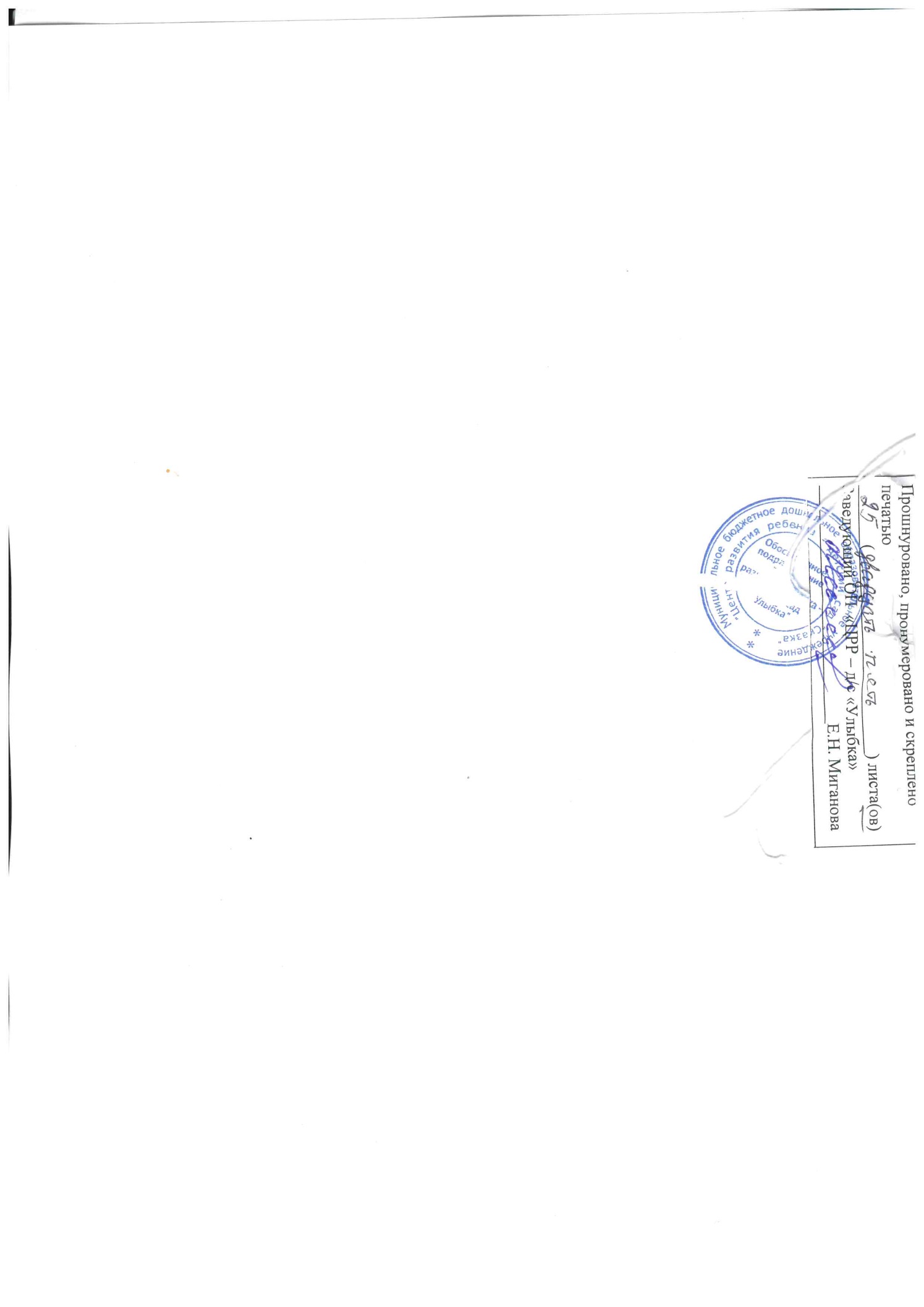 Критерий качестваПоказатели качестваПоказатели качестваПоказатели качестваКритерий качестваООП ДОАООП для детей с ОВЗ (категория  – ЗПР)АООП для детей с ОВЗ (категория  – ЗРР (ТНР,ОНР)Наличие программыДаДаНет Структурные компоненты программыДаДаНет Наличие обязательной части и части, формируемой участниками образовательных отношенийДаДаНет Учет возрастных и индивидуальных особенностей воспитанниковДаДаНет Учет потребностей и возможностей всех участников образовательных отношений в процессе определения целей, содержания, форм и методов работыДаДаНет Основные положения ООП ДО доведены до сведения родителейДаДаНет № группыСоциально – коммуникативное развитие %Познавательное развитие%Речевое развитие%Художественно – эстетическое развитие%Физическое%Итого%Первая группа раннего возраста «Дельфинчики»606453536158Вторая группа раннего возраста «Капельки»727068708472Младшая группа «Росточки»966874767878Младшая группа «Жемчужинки»686670646868Средняя группа «Затейники»808078768078Средняя группа «Колокольчики»868888889288Старшая  группа «Почемучки»808266647473Старшая группа «Курносики»988886889490Подготовительная группа «Ягодки»1009896949896Подготовительная группа «Журавлики»888686869286Итого837976768279Наименование конкурсаУровеньДата проведенияУчастникиРезультат участияБлаготворительный Фестиваль-конкурс детского творчества «Свет рождественской звезды»Муниципальный дистанционный Январь 2021Косягин Александр, Кузнецов Арсений, Детский коллектив «Улыбка», Канайкина Виктория, Глазкова Ирина, Станичникова Таисия, Аверкин Тимофей, Ворнакова Лидия, Видякова Варвара, Рогаленкова Валентина, Киган Кристина, Группа «Курносики».ПобедительПризерПобедительПобедительПобедительПобедитель Призер ПризерПризерПризерПризерГран-ПриКонкурс «Зимняя сказка» Республиканский, республиканское отделение ЛДПРЯнварь 2021Кареньков Никита,  Бибишев Дмитрий, Маркин Егор, Давыдова Виктория, Видякова Варвара, Рогаленкова Валентина, Ныхрикова ЕкатеринаДиплом 3 местоТворческий конкурс «Наследие»РеспубликанскийФевраль 2021Шишкаева ЯнаПризер Фестиваль-конкурс детского творчества «Три кота»МуниципальныйМарт 2021Мюзикл «Дюймовочка», танцевальный коллектив «Веснушки»,  танцевальный коллектив «Ягодки»,  Елисеева Ирина2 место2 место2 место3 местоКонкурс «Космос – мир фантазий»РеспубликанскийАпрель 2021Картушин Кирилл, Ковайкин Платон, Кузнецов Арсений Косягин Александр Семушева Мирослава Грачев Дмитрий Фабричнов Атем Аверченков Семен, Павкин Илья,Ныхрикова ЕкатеринаВыдрин Денис, Юртаев Роман, Станичникова Таисия Ныхриков Максим Ростовцева Анисия Гуськов Дарья Терешкин СергейКакнаева Александра Чудайкин Михаил Ковыркин Денис Чекашкина Валерия Храмов Илья3 место1 место3 местоСертификат участникаТворческий конкурс «Космическое путешествие»ВсероссийскийАпрель 2021Силантьева ВикторияПобедитель 3 степениТворческий конкурс в честь Дня Победы «Рисуйснами.рф» «Вечная память ветеранам»ВсероссийскийАпрель 2021Глазкова АнастасияБондаренко ВикторияДиплом 2 степениДиплом 3 степениКонкурс творческих работ «Светофор всегда на страже»МуниципальныйАпрель 2021ОП «ЦРР-д/с «УлыбкаПавкин Илья3 место1 местоXVII  конкурс детско-юношеского творчества по пожарной безопасности «Неопалимая купина»Муниципальный  Апрель 2021Агеев КириллУсанов ИльяЮртаев РоманСилантьева ВикторияШалунова ВикторияВаськянин АртемРостовцева АнисияКиселева МарияРомашкин МакарВолков АнтонСоколова КсенияМакаревич Егор Ныхрикова ЕкатеринаГуськова ДарьяКирдяшова СофияКорнева ЛилианаДевятаева ЕлизаветаКосягин АлександрАндреев ИванСмирнова ВикторияБайкова ПолинаГрамота 1 местоТворческий фестиваль «Салют, Победа!»МуниципальныйМай 2021Полуденнова Виктория,Ансамбль «Журавлики»,Ансамбль педагогов «Улыбка»,Танцевальная группа «Веснушки»Диплом лауреата 1 ст.Диплом 2 ст.Диплом 3 ст.Диплом лауреата 3 ст.Флешмоб «Здравствуй, лето!» Региональная служба оказания психолого-педагогической, методической и консультативной помощи гражданам, имеющим детей «Доверие», г. СаранскРеспубликанскийИюнь 2021Ким МиленаучастиеКонкурс-фестиваль «Детские забавы», номинация «Вокальное исполнительство»МеждународныйИюнь 2021Ансамбль «Журавлики»,Ансамбль «Ягодки»Лауреаты 1 степениКонкурс экологического рисунка (ФГБОУ ДО «Федеральный центр дополнительного образования и организации отдыха и оздоровления детей»)ВсероссийскийИюнь 2021Аверченков СеменСилантьева ВикторияАпухтин ЕгорЧекашкина ВероникаРодькин ДмитрийКузнецов АрсенийКосягин АлександрПолуденнова ВикторияКузнецова ТаисияКовайкин ПлатонЕлисеева ИринаКонишев ВладиславКартушин КириллпризерпризерпризерпризерпризерпризерпризерпризерпризерпризерпризерпризерпризерКонкурс видеороликов "Учим безопасности в семье", проводимого в рамках проекта "Дорожная безопасность детей", АНО «Центр  поддержки и защиты детства».РеспубликанскийАвгуст 2021Семья ПолуденновыхСертификат участникаФотоконкурс «На велосипеде – по правилам!»РеспубликанскийАвгуст 2021Косягина Юлия  Павкина Кристина Миганова Екатерина Николаевна  1 место2 место1 местоКонкурс рисунков «Моя Семь, моя Россия»ВсероссийскийСентябрь 2021Качалин МатвейСертификат участникаАкция «Юный пешеход»РеспубликанскаяОктябрь 2021группа «Почемучки»Участие Дистанционный конкурс творческих работ, посвященный Дню материМуниципальный Ноябрь 2021Ныхриков Максим,Конишев Владислав,Кузнецова Ксения,Рогаленкова Валентина,Ким Милена,Киган Кристина,Ключникова Ульяна,Чекашкина Вероника,Гуськова Дарья,Корнева Лилиана,Апухтин Егор,Подгорнов Иван,Василькин Богдан, Василькин Лев,Митрошкин Игорь,Бобылев Егор,Алиев Руслан,Ваганов Илья,Дорофеева Дарья,Косягин Александр,Елисеева Ирина,Учкин Егор.Участник Участник Участник Участник Участник Победитель УчастникПобедитель УчастникПобедитель Призер Участник Участник Участник Участник Участник Участник Участник Участник Участник ПобедительТворческий конкурс «Юный пешеход» (сайт «Беби-арт»)ВсероссийскийНоябрь 2021Косягин АлекандрПолуденнова Виктория Аверченков СеменПобедитель Конкурс STEAM – проектов «Наш Марсомобиль» МеждународныйНоябрь 2021Косягин АлександрДоргова МарияЕлисеева ИринаКузнецов АрсенийКузнецова ТаисияДиплом победителяКонкурс творческих, проектных и исследовательских работ «Вместе Ярче»ВсероссийскийДекабрь 2021Кузнецов Арсений Ныхриков Максимдиплом участникаОткрытый дистанционный конкурс детского рисунка «Профсоюз глазами детей»Республиканский Декабрь 2021Кудашкин СеменКирдяшова СофияВаськянин АртемСилантьева ВикторияРогаленкова ВалентинаВасилькин ЛевКондрашова ВалерияУчастие Название мероприятияУровеньФ.И.О. педагога/должностьРезультатКонкурс творческих работ педагогов «Идея-prof»РеспубликанскийКачалина С.В. (воспитатель)сертификат участникаМетодический марафон «Образовательные инициативы: современные технологи математического развития детей дошкольного и младшего школьного возраста» г. СаранскМежрегиональныйКонишева Екатерина Игоревна (воспитатель),Качалина Светлана Вячеславовна (воспитатель)  Василькина Елена Ивановна (воспитатель) Ныхрикова Наталья Юрьевна (воспитатель)Торгашева Валентна Николаевна (воспитатель) Щербакова Любовь Викторовна (воспитатель)сертификат спикера; сертификат спикера; мастер-класс; презентация опыта; мастер-класс; мастер-класс.IV конкурс рисунков по ПДД «Мой папа и Я за безопасные дороги», приуроченном ко Дню Защитника отечества (Н. Едыкина)ВсероссиийскийПавкина Кристина Алексеевна (воспитатель) диплом 1 местоКонкурс «Старт в профессию»РеспубликанскийПавкина Кристина Алексеевна (воспитатель)сертификат участникаНаучно-практический семинар «Актуальные проблемы педагогики и методики дошкольного и начального образования» в рамках Международной научно-практической конференции – 57-е Евсевьевские чтения, г. СаранскМежрегиональный  Качалина С.В.Королькова Ю.А.Ныхрикова Н.Ю.Торгашева В.Н.Аверченкова Ю.Н.Сертификат участникаМарафон практик «Современные технологии реализации ФГОС дошкольного образования» (ГБУ ДПО РМ «ЦНППМ «Педагог13.ру»), г. СаранскРеспубликанский Аверченкова Ю.Н.Конишева Е.И.Василькина Е.И.Миганова Е.Н.Сертификат спикераII Всероссийский форум  «Воспитатели России»: «Воспитаем здорового ребенка. Регионы.»Всероссийский Крыганова А.Р.Картушина О.В.Качалина С.В.Торгашева В.Н.Королькова Ю.А.Аверченкова Ю.Н.Ныхрикова Н.Ю.Фомина О.С.Родькина О.Н.Борискина Т.Ю.Василькина М.Г.Щербакова Л.В.Участие Всероссийский форум «Современное детство», г. ТомскВсероссийскийВасилькина Е.И.Качалина С.В.Участие офлайн,  открытый просмотр ООД.Муниципальный этап республиканского конкурса профессионального педагогического мастерства «Воспитатель года Республики Мордовия»МуниципальныйВасилькина Е.И.победительОчный этап Республиканского конкурса профессионального педагогического мастерства «Воспитатель года 2021»Республиканский Василькина Е.И.призерВсероссийский форум «Воспитатели России: воспитаем здорового ребенка. Поволжье», г. СамараВсероссийский Миганова Е.Нучастник форумаЛетний форум молодых педагогов образовательных организаций Республики Мордовия «Время учить, время учиться»РеспубликанскийПавкина К.А. воспитатель Покалеева И.В педагог-психологКонишева Е.И. воспитатель Аверченкова Ю.Н. учитель-логопедКачалина С.В. воспитатель Сертификаты спикераФотоконкурс  «На велосипеде – по правилам!»РеспубликанскийПавкина Кристина Алексеевна (воспитатель)Миганова Екатерина Николаевна  (заведующий ОП)2 место1 местоРеспубликанской образовательный форум-2021. Педагогический баттл «Воспитание дошкольников в эпоху глобальных преобразований: перспективы, успешные практики»РеспубликанскийПокалеева Ирина Владимировна (педагог дополнительного образования)Победитель педагогического баттла. Конкурс «Новое в образовании-2021»РеспубликанскийПокалеева Ирина Владимировна (педагог психолог)Аверченкова Юлия Николаевна (учитель-логопед)Качалина Светлана Вячеславовна (воспитатель)Марусева Марина Ивановна (воспитатель)Ныхрикова Наталья Юрьевна (воспитатель)Родькина Олеся Николаевна (воспитатель)Победитель Победитель Участник УчастникУчастник Участник Форум работников дошкольного образования «Воспитатель сегодня: компетентность, креативность, мобильность»РеспубликанскийПокалеева Ирина Владимировна (педагог-психолог)   Аверченкова Юлия Николаевна (учитель-логопед)  Качалина Светлана Вячеславовна (воспитатель) мастер-классы «Использование прозрачного планшета в работе педагога-психолога»; «Использование технологии «Синквейн» в работе по развитию речи дошкольников» «Пластилинография в рамках экологического проекта «Эколята-дошколята».Олимпиада руководителей и педагогов ДОУ «Особенности работы с одаренными детьми в системе дошкольного образования в условиях реализации ФГОС» ВсероссийскийИванова Людмила Александровна (инструктор по ФК)победитель Форум  работников дошкольного образования «Воспитатель сегодня: компетентность, креативность, мобильность»РеспубликанскийКачалина Светлана Вячеславовна (воспитатель)  сертификат спикераКонкурс  STEAM – проектов «Наш Марсомобиль»МеждународныйВасилькина Елена ивановна (воспитатель)Диплом победителяМетодический марафон «Опыт реализации программы «От Фребеля до робота: растим будущих инженеров (лучшие практики)»ВсероссийскийВасилькина Елена Ивановна (воспитатель)Участие с презентацией опыта работы (без доклада)I Всероссийский (с международным участием) Фестиваля лучших педагогических практик «Первые шаги в мир искусства» Всероссийский (с международным участием)Конишева Екатерина Игоревна (воспитатель)ОП «ЦРР-д/с «Улыбка»лауреат в номинации «Изобразительное искусство».Лауреат за лучшую педагогическую арт-практику.Конкурс работников образования «Педагоги России»ВсероссийскийКрыганова Асия Равильевна (воспитатель)Марусева Марина Ивановна (воспитатель)Аверченкова Юлия Николаевна (учитель-логопед)Качалина Светлана Вячеславовна (воспитатель)Мухина Татьяна Павловна (воспитатель)Родькина Олеся Николаевна (воспитатель)Кашина Светлана Геннадьевна (воспитатель)Королькова Юлия Александровна (воспитатель)Торгашева Валентина Николаевна (воспитатель)Василькина Елена Ивановна (воспитатель)Конишева Екатерина Игоревна (воспитатель)Мурзаева Ирина Геннадьевна (воспитатель)Дипломы 1 степениОлимпиада  руководителей и педагогов ДОО «Современное занятие в ДОО в условиях реализации ФГОС» в рамках научно-практической конференции «Реализация ФГОС дошкольного образования», г. МоскваВсероссийскаяВасилькина Елена Ивановна (воспитатель) Аверченкова Юлия Николаевна (воспитатель)Трушкина Оксана Вячеславовна (воспитатель)дипломы победителейКритерий качестваПоказатели качестваСуммарная оценка (соответствует – 2 б, частично соответствует – 1 б, не соответствует – 0 б.)1.Образовательные ориентиры1.1. Принципы образовательной деятельности ДОО21.Образовательные ориентиры1.2. Понимание ребенка. Наблюдение и документирование процессов развития21.Образовательные ориентиры1.3. Понимание качества образовательной деятельности22.Содержание образовательной деятельности2.1. Социально-коммуникативное развитие22.Содержание образовательной деятельности2.2. Познавательное развитие22.Содержание образовательной деятельности2.3. Речевое развитие22.Содержание образовательной деятельности2.4. Художественно-эстетическое развитие22.Содержание образовательной деятельности2.5. Физическое развитие23. Образовательный процесс3.1. Отношения и взаимодействие взрослых с детьми, детей друг с другом, содействие и сотрудничество детей23. Образовательный процесс3.2. Поддержка инициативы детей23. Образовательный процесс3.3. Игра23. Образовательный процесс3.4. Речевая деятельность23. Образовательный процесс3.5. Исследовательская деятельность и экспериментирование23. Образовательный процесс3.6. Строительство и конструирование23. Образовательный процесс3.7. Самообслуживание и элементарный бытовой труд23. Образовательный процесс3.8. Изобразительная деятельность23. Образовательный процесс3.9. Музыкальная и театральная деятельность23. Образовательный процесс3.10. Индивидуализация образовательного процесса2№Ф.И.О. работникаДолжность Дата/название последних курсов ПК1Миганова Екатерина Николаевназаведующий Апрель 2021, «Обеспечение санитарно-эпидемиологических требований к образовательным организациям согласно СП 2.4.364-20», 36 часов, ОО «Центр инновационного образования и воспитания», г. Саратов2Самсонкина Татьяна Владимировнастарший воспитательЯнварь 2021 г., прошла курсы повышения квалификации по теме «Особенности реализации образовательной программы «От Фребеля до робота: растим будущих инженеров», 72 часа, АНО ДПО «Институт образовательных технологий», г. Самара.3Василькина Елена ИвановнавоспитательЯнварь 2021 г., прошла курсы повышения квалификации по теме «Особенности реализации образовательной программы «От Фребеля до робота: растим будущих инженеров», 72 часа, АНО ДПО «Институт образовательных технологий», г. Самара.4Конишева Екатерина ИгоревнавоспитательСентябрь 2021 г.  ГБУ ДПО РМ «Центр непрерывного повышения профессионального мастерства педагогических работников-«педагог13.ру», г. Саранск, «Современные подходы к организации образования дошкольников в новых условиях», 72 ч.5Примчик Андрей Николаевич Инструктор по ФКЯнварь 2021,  «Современные особенности организации и проведения занятий по физической культуре в ДОО в соответствии с требованиями ФГОС», 72 часа, ЧОУ ДПО «Саранский Дом науки и техники Российского союза научных и инженерных общественных объединений», г. Саранск.ФИО воспитанникаСоциально – коммуника-тивное развитие % Познава -тельное развитие%Речевое развитие%Художественно – эстетичес- кое развитие%Физичес-кое развитие%Итого%Родькин А.607165626364,2Абайкин С.10105101010Гусаров Д. 23405101017,6Выдрин Д.453115154830,8Кижаев М. 676955029,2Итого 4144,21920,4 26,231Критерий качестваПоказатели качестваСуммарная оценка (соответствует – 2 б, частично соответствует – 1 б, не соответствует – 0 б.)1. Кадровые условия1.1. Укомплектованность кадрами в соответствии со штатным расписанием21. Кадровые условия1.2. Сведения о профессиональной переподготовке21. Кадровые условия1.3. Уровень образования21. Кадровые условия1.4. Уровень квалификации1. Кадровые условия1.5. Курсы повышения квалификации 22. Материально-техническое обеспечение2.1. Требования к зданию, территории, помещениям, их санитарному состоянию22. Материально-техническое обеспечение2.2. Требования охраны жизни и здоровья воспитанников и работников22. Материально-техническое обеспечение2.3. Обеспечение образовательного процесса средствами ИКТ22. Материально-техническое обеспечение2.4. Насыщенность развивающей предметно-пространственной среды.22. Материально-техническое обеспечение2.5. Трансформируемость пространства22. Материально-техническое обеспечение2.6. Полифункциональность игровых материалов22. Материально-техническое обеспечение2.7. Доступность развивающей предметно-пространственной среды.22. Материально-техническое обеспечение2.8. Вариативность развивающей предметно-пространственной среды.22. Материально-техническое обеспечение2.9. Безопасность развивающей предметно-пространственной среды.22. Материально-техническое обеспечение2.10. Обеспечение познавательного развития ребенка23.Информационное обеспечение3.1. Наличие нормативно-распорядительных документов, локальных актов на сайте ДОО, на информационных стендах23.Информационное обеспечение3.2. Обеспеченность ООП ДО программно-методическими комплектами, оборудованием, специальным оснащением23.Информационное обеспечение3.3. Обеспеченность АООП ДОУ программно-методическими комплектами, оборудованием, специальным оснащением23.Информационное обеспечение3.4. Обеспеченность наглядным оборудованием и пособиями, медиатекой.23.Информационное обеспечение3.5. Наличие центров активности в соответствии с возрастом.24.Условия получения дошкольного образования лицами с ОВЗ и инвалидами4.1. Организация образования детей с ОВЗ в группе24.Условия получения дошкольного образования лицами с ОВЗ и инвалидами4.2. Инклюзия в группе24.Условия получения дошкольного образования лицами с ОВЗ и инвалидами4.3. Специальная работа с детьми с ОВЗ24.Условия получения дошкольного образования лицами с ОВЗ и инвалидами4.4. Работа с детьми-инвалидами2№ группы№1№2№3№4№5№7№8№10№12№13№6Посещаемость70%71 %79%75%80%71%77 %80 %82%77%79 %Месяц 2019 годаВсего детодней Количество дней, пропущенных дней по болезни% заболеваемостиЯнварь 222325811,6Февраль 231634114,7Март 215530214,0Апрель 000Май 13500Июнь 40400Июль 713135363Август 97900Сентябрь 24911506,0Октябрь 27731846,5Ноябрь 26071495.7Декабрь 27142368.6Итого Итого Итого 5.6Критерии оценки состояния здоровьячеловек%Всего детей  в ОП210100%Распределение детей по группам здоровья:1231VV9810460246,749,52,900,9Заболеваемость детей 303В днях на одного ребенка (средний показатель)Число детей с ЧДБ-Дети с хроническими отклонениями11856 %Сердечно-сосудистые3215 %Заболевание желудочно-кишечного тракта52,3 %Заболевание дыхательных путей115 %Нарушение остроты зрения20,9 %Нарушение осанки, сколиозы00 %Нарушение слуха0-03,8Заболевание нервной системы81,9 %Нарушение речи019,4 %Дети, нуждающиеся в оздоровительных мероприятиях 210100%Дети, получившие оздоровительные мероприятия210100%Дети, прошедшие профилактические осмотрыпедиатр210100 %окулист8942,3 %хирург210100 %лор-врач8942,3 %невропатолог8942,3 %стоматолог210100 %санировано20Критерий качестваПоказатели качестваСуммарная оценка (соответствует – 2 б, частично соответствует – 1 б, не соответствует – 0 б.)1. Здоровье и повседневный уход1.1. Работа по учету состояние здоровья воспитанников21. Здоровье и повседневный уход1.2. Санитарно-гигиенические условия21. Здоровье и повседневный уход1.3. Гигиена и формирование культурно-гигиенических навыков21. Здоровье и повседневный уход1.4. Усилия по сохранению и укреплению здоровья21. Здоровье и повседневный уход1.5. Качество питания1. Здоровье и повседневный уход1.6. Организация процесса питания1. Здоровье и повседневный уход1.7. Отдых. Релаксация. Сон 21. Здоровье и повседневный уход1.8. Организация медицинского обслуживания22. Безопасность2.1. Безопасность группового помещения22. Безопасность2.2. Безопасность территории для прогулок воспитанников группы на свежем воздухе22. Безопасность2.3. Регулярные действия по обеспечению безопасности в группе22. Безопасность2.4. Безопасность внутреннего помещения ДОО (внегруппового)22. Безопасность2.5. Безопасность территории ДОО.22. Безопасность2.6. Регулярные действия по обеспечению безопасности в ДОО.22. Безопасность2.7. Контроль за чрезвычайными ситуациями и несчастными случаями.2Критерий качестваПоказатели качестваСуммарная оценка (соответствует – 2 б, частично соответствует – 1 б, не соответствует – 0 б.)1. Взаимодействие ДОО с родителями воспитанников1.1. Участие родителей (законных представителей) в образовательной деятельности.21. Взаимодействие ДОО с родителями воспитанниковИндивидуальная поддержка развития детей в семье.21. Взаимодействие ДОО с родителями воспитанниковУдовлетворенность качеством предоставляемых ДОО услуг.2Критерий качестваПоказатели качестваСуммарная оценка (соответствует – 2 б, частично соответствует – 1 б, не соответствует – 0 б.)1. Качество управления ДОО1.1. Качество профессиональной подготовки руководителей ДОО21. Качество управления ДОО1.2. Качество организации работы с детьми ДОО21. Качество управления ДОО1.3. Качество организации получения образования  обучающимися с ОВЗ, детьми-инвалидами21. Качество управления ДОО1.4. Качество обеспечения ДОО квалифицированными кадрами2